Questions are followed by answer fields. Use the ‘Tab’ key to navigate through. Replace Y/N or Yes/No fields with your answer.Questions are followed by answer fields. Use the ‘Tab’ key to navigate through. Replace Y/N or Yes/No fields with your answer.Questions are followed by answer fields. Use the ‘Tab’ key to navigate through. Replace Y/N or Yes/No fields with your answer.Questions are followed by answer fields. Use the ‘Tab’ key to navigate through. Replace Y/N or Yes/No fields with your answer.Questions are followed by answer fields. Use the ‘Tab’ key to navigate through. Replace Y/N or Yes/No fields with your answer.Questions are followed by answer fields. Use the ‘Tab’ key to navigate through. Replace Y/N or Yes/No fields with your answer.Questions are followed by answer fields. Use the ‘Tab’ key to navigate through. Replace Y/N or Yes/No fields with your answer.Questions are followed by answer fields. Use the ‘Tab’ key to navigate through. Replace Y/N or Yes/No fields with your answer.Questions are followed by answer fields. Use the ‘Tab’ key to navigate through. Replace Y/N or Yes/No fields with your answer.Questions are followed by answer fields. Use the ‘Tab’ key to navigate through. Replace Y/N or Yes/No fields with your answer.Questions are followed by answer fields. Use the ‘Tab’ key to navigate through. Replace Y/N or Yes/No fields with your answer.Questions are followed by answer fields. Use the ‘Tab’ key to navigate through. Replace Y/N or Yes/No fields with your answer.Questions are followed by answer fields. Use the ‘Tab’ key to navigate through. Replace Y/N or Yes/No fields with your answer.Questions are followed by answer fields. Use the ‘Tab’ key to navigate through. Replace Y/N or Yes/No fields with your answer.Questions are followed by answer fields. Use the ‘Tab’ key to navigate through. Replace Y/N or Yes/No fields with your answer.Questions are followed by answer fields. Use the ‘Tab’ key to navigate through. Replace Y/N or Yes/No fields with your answer.Questions are followed by answer fields. Use the ‘Tab’ key to navigate through. Replace Y/N or Yes/No fields with your answer.Questions are followed by answer fields. Use the ‘Tab’ key to navigate through. Replace Y/N or Yes/No fields with your answer.Questions are followed by answer fields. Use the ‘Tab’ key to navigate through. Replace Y/N or Yes/No fields with your answer.Mineral Titles Act 2010 – Sections 27 & 118Mineral Titles Act 2010 – Sections 27 & 118Mineral Titles Act 2010 – Sections 27 & 118Mineral Titles Act 2010 – Sections 27 & 118Mineral Titles Act 2010 – Sections 27 & 118Mineral Titles Act 2010 – Sections 27 & 118Mineral Titles Act 2010 – Sections 27 & 118Mineral Titles Act 2010 – Sections 27 & 118Mineral Titles Act 2010 – Sections 27 & 118Approved Form 1Approved Form 1Approved Form 1Approved Form 1Approved Form 1Approved Form 1Approved Form 1Approved Form 1Approved Form 1Approved Form 1Approved Form 1Office Use Only: EL / MAOffice Use Only: EL / MAOffice Use Only: EL / MAOffice Use Only: EL / MAOffice Use Only: EL / MAOffice Use Only: EL / MAOffice Use Only: EL / MAPlease indicate the title type this application refers to:Exploration Licence / Mineral Authority for Exploration Licence   Please indicate the title type this application refers to:Exploration Licence / Mineral Authority for Exploration Licence   Please indicate the title type this application refers to:Exploration Licence / Mineral Authority for Exploration Licence   Please indicate the title type this application refers to:Exploration Licence / Mineral Authority for Exploration Licence   Please indicate the title type this application refers to:Exploration Licence / Mineral Authority for Exploration Licence   Please indicate the title type this application refers to:Exploration Licence / Mineral Authority for Exploration Licence   Please indicate the title type this application refers to:Exploration Licence / Mineral Authority for Exploration Licence   Please indicate the title type this application refers to:Exploration Licence / Mineral Authority for Exploration Licence   Please indicate the title type this application refers to:Exploration Licence / Mineral Authority for Exploration Licence   Please indicate the title type this application refers to:Exploration Licence / Mineral Authority for Exploration Licence   Please indicate the title type this application refers to:Exploration Licence / Mineral Authority for Exploration Licence   Please indicate the title type this application refers to:Exploration Licence / Mineral Authority for Exploration Licence   Please indicate the title type this application refers to:Exploration Licence / Mineral Authority for Exploration Licence   Please indicate the title type this application refers to:Exploration Licence / Mineral Authority for Exploration Licence   Please indicate the title type this application refers to:Exploration Licence / Mineral Authority for Exploration Licence   Please indicate the title type this application refers to:Exploration Licence / Mineral Authority for Exploration Licence   Please indicate the title type this application refers to:Exploration Licence / Mineral Authority for Exploration Licence   Please indicate the title type this application refers to:Exploration Licence / Mineral Authority for Exploration Licence   Please indicate the title type this application refers to:Exploration Licence / Mineral Authority for Exploration Licence   Please indicate the title type this application refers to:Exploration Licence / Mineral Authority for Exploration Licence   Mineral Authority for exploration onlyMineral Authority for exploration onlyMineral Authority for exploration onlyMineral Authority for exploration onlyMineral Authority for exploration onlyMineral Authority for exploration onlyMineral Authority for exploration onlyMineral Authority for exploration onlyMineral Authority for exploration onlyMineral Authority for exploration onlyMineral Authority for exploration onlyMineral Authority for exploration onlyMineral Authority for exploration onlyMineral Authority for exploration onlyMineral Authority for exploration onlyMineral Authority for exploration onlyMineral Authority for exploration onlyMineral Authority for exploration onlyMineral Authority for exploration onlyMineral Authority for exploration onlyReserved Land Name (if known)Reserved Land Name (if known)Reserved Land Name (if known)Reserved Land Name (if known)Reserved Land Name (if known)Reserved Land Name (if known)Reserved Land Name (if known)Reserved Land NumberReserved Land NumberReserved Land NumberReserved Land NumberReserved Land NumberReserved Land NumberReserved Land NumberReserved Land NumberReserved Land NumberNote: Applications for a Mineral Authority may only be made over a designated General Reserved Land area. Applications over Special Reserved Land will not be accepted.Note: Applications for a Mineral Authority may only be made over a designated General Reserved Land area. Applications over Special Reserved Land will not be accepted.Note: Applications for a Mineral Authority may only be made over a designated General Reserved Land area. Applications over Special Reserved Land will not be accepted.Note: Applications for a Mineral Authority may only be made over a designated General Reserved Land area. Applications over Special Reserved Land will not be accepted.Note: Applications for a Mineral Authority may only be made over a designated General Reserved Land area. Applications over Special Reserved Land will not be accepted.Note: Applications for a Mineral Authority may only be made over a designated General Reserved Land area. Applications over Special Reserved Land will not be accepted.Note: Applications for a Mineral Authority may only be made over a designated General Reserved Land area. Applications over Special Reserved Land will not be accepted.Note: Applications for a Mineral Authority may only be made over a designated General Reserved Land area. Applications over Special Reserved Land will not be accepted.Note: Applications for a Mineral Authority may only be made over a designated General Reserved Land area. Applications over Special Reserved Land will not be accepted.Note: Applications for a Mineral Authority may only be made over a designated General Reserved Land area. Applications over Special Reserved Land will not be accepted.Note: Applications for a Mineral Authority may only be made over a designated General Reserved Land area. Applications over Special Reserved Land will not be accepted.Note: Applications for a Mineral Authority may only be made over a designated General Reserved Land area. Applications over Special Reserved Land will not be accepted.Note: Applications for a Mineral Authority may only be made over a designated General Reserved Land area. Applications over Special Reserved Land will not be accepted.Note: Applications for a Mineral Authority may only be made over a designated General Reserved Land area. Applications over Special Reserved Land will not be accepted.Note: Applications for a Mineral Authority may only be made over a designated General Reserved Land area. Applications over Special Reserved Land will not be accepted.Note: Applications for a Mineral Authority may only be made over a designated General Reserved Land area. Applications over Special Reserved Land will not be accepted.Note: Applications for a Mineral Authority may only be made over a designated General Reserved Land area. Applications over Special Reserved Land will not be accepted.Note: Applications for a Mineral Authority may only be made over a designated General Reserved Land area. Applications over Special Reserved Land will not be accepted.Note: Applications for a Mineral Authority may only be made over a designated General Reserved Land area. Applications over Special Reserved Land will not be accepted.Note: Applications for a Mineral Authority may only be made over a designated General Reserved Land area. Applications over Special Reserved Land will not be accepted.Applicant details - for more than two applicants, please attach a separate sheet showing full details for each additional applicantApplicant details - for more than two applicants, please attach a separate sheet showing full details for each additional applicantApplicant details - for more than two applicants, please attach a separate sheet showing full details for each additional applicantApplicant details - for more than two applicants, please attach a separate sheet showing full details for each additional applicantApplicant details - for more than two applicants, please attach a separate sheet showing full details for each additional applicantApplicant details - for more than two applicants, please attach a separate sheet showing full details for each additional applicantApplicant details - for more than two applicants, please attach a separate sheet showing full details for each additional applicantApplicant details - for more than two applicants, please attach a separate sheet showing full details for each additional applicantApplicant details - for more than two applicants, please attach a separate sheet showing full details for each additional applicantApplicant details - for more than two applicants, please attach a separate sheet showing full details for each additional applicantApplicant details - for more than two applicants, please attach a separate sheet showing full details for each additional applicantApplicant details - for more than two applicants, please attach a separate sheet showing full details for each additional applicantApplicant details - for more than two applicants, please attach a separate sheet showing full details for each additional applicantApplicant details - for more than two applicants, please attach a separate sheet showing full details for each additional applicantApplicant details - for more than two applicants, please attach a separate sheet showing full details for each additional applicantApplicant details - for more than two applicants, please attach a separate sheet showing full details for each additional applicantApplicant details - for more than two applicants, please attach a separate sheet showing full details for each additional applicantApplicant details - for more than two applicants, please attach a separate sheet showing full details for each additional applicantApplicant details - for more than two applicants, please attach a separate sheet showing full details for each additional applicantApplicant details - for more than two applicants, please attach a separate sheet showing full details for each additional applicantFull name of applicant oneFull name of applicant oneFull name of applicant oneFull name of applicant oneFull name of applicant onePrincipal or residential addressPrincipal or residential addressPrincipal or residential addressPrincipal or residential addressPrincipal or residential addressPostal addressPostal addressPostal addressPostal addressPostal addressACNACNACNACNACNInterest to be heldInterest to be heldInterest to be heldInterest to be heldInterest to be heldInterest to be heldInterest to be held%%TelephoneTelephoneTelephoneTelephoneTelephoneEmail Email Email Email Email Email Email Full name of applicant two(if applicable)Full name of applicant two(if applicable)Full name of applicant two(if applicable)Full name of applicant two(if applicable)Full name of applicant two(if applicable)Principal or residential addressPrincipal or residential addressPrincipal or residential addressPrincipal or residential addressPrincipal or residential addressPostal addressPostal addressPostal addressPostal addressPostal addressACNACNACNACNACNInterest to be heldInterest to be heldInterest to be heldInterest to be heldInterest to be heldInterest to be heldInterest to be held   %   %TelephoneTelephoneTelephoneTelephoneTelephoneEmail Email Email Email Email Email Email Nomination of contactNomination of contactNomination of contactNomination of contactNomination of contactNomination of contactNomination of contactNomination of contactNomination of contactNomination of contactNomination of contactNomination of contactNomination of contactNomination of contactNomination of contactNomination of contactNomination of contactNomination of contactNomination of contactNomination of contactPlease nominate a contact (if different from applicant one) to whom all correspondence is to be addressed.Please nominate a contact (if different from applicant one) to whom all correspondence is to be addressed.Please nominate a contact (if different from applicant one) to whom all correspondence is to be addressed.Please nominate a contact (if different from applicant one) to whom all correspondence is to be addressed.Please nominate a contact (if different from applicant one) to whom all correspondence is to be addressed.Please nominate a contact (if different from applicant one) to whom all correspondence is to be addressed.Please nominate a contact (if different from applicant one) to whom all correspondence is to be addressed.Please nominate a contact (if different from applicant one) to whom all correspondence is to be addressed.Please nominate a contact (if different from applicant one) to whom all correspondence is to be addressed.Please nominate a contact (if different from applicant one) to whom all correspondence is to be addressed.Please nominate a contact (if different from applicant one) to whom all correspondence is to be addressed.Please nominate a contact (if different from applicant one) to whom all correspondence is to be addressed.Please nominate a contact (if different from applicant one) to whom all correspondence is to be addressed.Please nominate a contact (if different from applicant one) to whom all correspondence is to be addressed.Please nominate a contact (if different from applicant one) to whom all correspondence is to be addressed.Please nominate a contact (if different from applicant one) to whom all correspondence is to be addressed.Please nominate a contact (if different from applicant one) to whom all correspondence is to be addressed.Please nominate a contact (if different from applicant one) to whom all correspondence is to be addressed.Please nominate a contact (if different from applicant one) to whom all correspondence is to be addressed.Please nominate a contact (if different from applicant one) to whom all correspondence is to be addressed.Full name of contact/agentFull name of contact/agentFull name of contact/agentFull name of contact/agentFull name of contact/agentFull name of contact/agentFull name of contact/agentFull name of contact/agentPostal addressPostal addressPostal addressPostal addressPostal addressPostal addressPostal addressPostal addressTelephoneTelephoneTelephoneTelephoneTelephoneTelephoneTelephoneTelephoneEmail Email Email Authority to act as nominated contactAuthority to act as nominated contactAuthority to act as nominated contactAuthority to act as nominated contactAuthority to act as nominated contactAuthority to act as nominated contactAuthority to act as nominated contactAuthority to act as nominated contactAuthority to act as nominated contactAuthority to act as nominated contactAuthority to act as nominated contactAuthority to act as nominated contactAuthority to act as nominated contactAuthority to act as nominated contactAuthority to act as nominated contactAuthority to act as nominated contactAuthority to act as nominated contactAuthority to act as nominated contactAuthority to act as nominated contactAuthority to act as nominated contactA nominated contact will also be deemed to have ongoing authority to undertake all statutory requirements relating to this title, should it proceed to grant.A nominated contact will also be deemed to have ongoing authority to undertake all statutory requirements relating to this title, should it proceed to grant.A nominated contact will also be deemed to have ongoing authority to undertake all statutory requirements relating to this title, should it proceed to grant.A nominated contact will also be deemed to have ongoing authority to undertake all statutory requirements relating to this title, should it proceed to grant.A nominated contact will also be deemed to have ongoing authority to undertake all statutory requirements relating to this title, should it proceed to grant.A nominated contact will also be deemed to have ongoing authority to undertake all statutory requirements relating to this title, should it proceed to grant.A nominated contact will also be deemed to have ongoing authority to undertake all statutory requirements relating to this title, should it proceed to grant.A nominated contact will also be deemed to have ongoing authority to undertake all statutory requirements relating to this title, should it proceed to grant.A nominated contact will also be deemed to have ongoing authority to undertake all statutory requirements relating to this title, should it proceed to grant.A nominated contact will also be deemed to have ongoing authority to undertake all statutory requirements relating to this title, should it proceed to grant.A nominated contact will also be deemed to have ongoing authority to undertake all statutory requirements relating to this title, should it proceed to grant.A nominated contact will also be deemed to have ongoing authority to undertake all statutory requirements relating to this title, should it proceed to grant.A nominated contact will also be deemed to have ongoing authority to undertake all statutory requirements relating to this title, should it proceed to grant.A nominated contact will also be deemed to have ongoing authority to undertake all statutory requirements relating to this title, should it proceed to grant.A nominated contact will also be deemed to have ongoing authority to undertake all statutory requirements relating to this title, should it proceed to grant.A nominated contact will also be deemed to have ongoing authority to undertake all statutory requirements relating to this title, should it proceed to grant.A nominated contact will also be deemed to have ongoing authority to undertake all statutory requirements relating to this title, should it proceed to grant.A nominated contact will also be deemed to have ongoing authority to undertake all statutory requirements relating to this title, should it proceed to grant.A nominated contact will also be deemed to have ongoing authority to undertake all statutory requirements relating to this title, should it proceed to grant.A nominated contact will also be deemed to have ongoing authority to undertake all statutory requirements relating to this title, should it proceed to grant.Please note:It is the responsibility of the titleholder to advise the department, in writing, of any changes to your contact details. (section 98 refers)This authority relates to statutory requirements only – i.e. payment of rent and administration fees, nomination of blocks, application for a VOC etc.  If you wish to also have authority for the lodgement of dealings, amalgamations, withdrawal or surrenders etc you must attach a letter of authority that clearly identifies all matters that you will have responsibility for.Any changes to the authorisation must be made in writing, signed by the applicant (or title holder) and lodged with the department.Please note:It is the responsibility of the titleholder to advise the department, in writing, of any changes to your contact details. (section 98 refers)This authority relates to statutory requirements only – i.e. payment of rent and administration fees, nomination of blocks, application for a VOC etc.  If you wish to also have authority for the lodgement of dealings, amalgamations, withdrawal or surrenders etc you must attach a letter of authority that clearly identifies all matters that you will have responsibility for.Any changes to the authorisation must be made in writing, signed by the applicant (or title holder) and lodged with the department.Please note:It is the responsibility of the titleholder to advise the department, in writing, of any changes to your contact details. (section 98 refers)This authority relates to statutory requirements only – i.e. payment of rent and administration fees, nomination of blocks, application for a VOC etc.  If you wish to also have authority for the lodgement of dealings, amalgamations, withdrawal or surrenders etc you must attach a letter of authority that clearly identifies all matters that you will have responsibility for.Any changes to the authorisation must be made in writing, signed by the applicant (or title holder) and lodged with the department.Please note:It is the responsibility of the titleholder to advise the department, in writing, of any changes to your contact details. (section 98 refers)This authority relates to statutory requirements only – i.e. payment of rent and administration fees, nomination of blocks, application for a VOC etc.  If you wish to also have authority for the lodgement of dealings, amalgamations, withdrawal or surrenders etc you must attach a letter of authority that clearly identifies all matters that you will have responsibility for.Any changes to the authorisation must be made in writing, signed by the applicant (or title holder) and lodged with the department.Please note:It is the responsibility of the titleholder to advise the department, in writing, of any changes to your contact details. (section 98 refers)This authority relates to statutory requirements only – i.e. payment of rent and administration fees, nomination of blocks, application for a VOC etc.  If you wish to also have authority for the lodgement of dealings, amalgamations, withdrawal or surrenders etc you must attach a letter of authority that clearly identifies all matters that you will have responsibility for.Any changes to the authorisation must be made in writing, signed by the applicant (or title holder) and lodged with the department.Please note:It is the responsibility of the titleholder to advise the department, in writing, of any changes to your contact details. (section 98 refers)This authority relates to statutory requirements only – i.e. payment of rent and administration fees, nomination of blocks, application for a VOC etc.  If you wish to also have authority for the lodgement of dealings, amalgamations, withdrawal or surrenders etc you must attach a letter of authority that clearly identifies all matters that you will have responsibility for.Any changes to the authorisation must be made in writing, signed by the applicant (or title holder) and lodged with the department.Please note:It is the responsibility of the titleholder to advise the department, in writing, of any changes to your contact details. (section 98 refers)This authority relates to statutory requirements only – i.e. payment of rent and administration fees, nomination of blocks, application for a VOC etc.  If you wish to also have authority for the lodgement of dealings, amalgamations, withdrawal or surrenders etc you must attach a letter of authority that clearly identifies all matters that you will have responsibility for.Any changes to the authorisation must be made in writing, signed by the applicant (or title holder) and lodged with the department.Please note:It is the responsibility of the titleholder to advise the department, in writing, of any changes to your contact details. (section 98 refers)This authority relates to statutory requirements only – i.e. payment of rent and administration fees, nomination of blocks, application for a VOC etc.  If you wish to also have authority for the lodgement of dealings, amalgamations, withdrawal or surrenders etc you must attach a letter of authority that clearly identifies all matters that you will have responsibility for.Any changes to the authorisation must be made in writing, signed by the applicant (or title holder) and lodged with the department.Please note:It is the responsibility of the titleholder to advise the department, in writing, of any changes to your contact details. (section 98 refers)This authority relates to statutory requirements only – i.e. payment of rent and administration fees, nomination of blocks, application for a VOC etc.  If you wish to also have authority for the lodgement of dealings, amalgamations, withdrawal or surrenders etc you must attach a letter of authority that clearly identifies all matters that you will have responsibility for.Any changes to the authorisation must be made in writing, signed by the applicant (or title holder) and lodged with the department.Please note:It is the responsibility of the titleholder to advise the department, in writing, of any changes to your contact details. (section 98 refers)This authority relates to statutory requirements only – i.e. payment of rent and administration fees, nomination of blocks, application for a VOC etc.  If you wish to also have authority for the lodgement of dealings, amalgamations, withdrawal or surrenders etc you must attach a letter of authority that clearly identifies all matters that you will have responsibility for.Any changes to the authorisation must be made in writing, signed by the applicant (or title holder) and lodged with the department.Please note:It is the responsibility of the titleholder to advise the department, in writing, of any changes to your contact details. (section 98 refers)This authority relates to statutory requirements only – i.e. payment of rent and administration fees, nomination of blocks, application for a VOC etc.  If you wish to also have authority for the lodgement of dealings, amalgamations, withdrawal or surrenders etc you must attach a letter of authority that clearly identifies all matters that you will have responsibility for.Any changes to the authorisation must be made in writing, signed by the applicant (or title holder) and lodged with the department.Please note:It is the responsibility of the titleholder to advise the department, in writing, of any changes to your contact details. (section 98 refers)This authority relates to statutory requirements only – i.e. payment of rent and administration fees, nomination of blocks, application for a VOC etc.  If you wish to also have authority for the lodgement of dealings, amalgamations, withdrawal or surrenders etc you must attach a letter of authority that clearly identifies all matters that you will have responsibility for.Any changes to the authorisation must be made in writing, signed by the applicant (or title holder) and lodged with the department.Please note:It is the responsibility of the titleholder to advise the department, in writing, of any changes to your contact details. (section 98 refers)This authority relates to statutory requirements only – i.e. payment of rent and administration fees, nomination of blocks, application for a VOC etc.  If you wish to also have authority for the lodgement of dealings, amalgamations, withdrawal or surrenders etc you must attach a letter of authority that clearly identifies all matters that you will have responsibility for.Any changes to the authorisation must be made in writing, signed by the applicant (or title holder) and lodged with the department.Please note:It is the responsibility of the titleholder to advise the department, in writing, of any changes to your contact details. (section 98 refers)This authority relates to statutory requirements only – i.e. payment of rent and administration fees, nomination of blocks, application for a VOC etc.  If you wish to also have authority for the lodgement of dealings, amalgamations, withdrawal or surrenders etc you must attach a letter of authority that clearly identifies all matters that you will have responsibility for.Any changes to the authorisation must be made in writing, signed by the applicant (or title holder) and lodged with the department.Please note:It is the responsibility of the titleholder to advise the department, in writing, of any changes to your contact details. (section 98 refers)This authority relates to statutory requirements only – i.e. payment of rent and administration fees, nomination of blocks, application for a VOC etc.  If you wish to also have authority for the lodgement of dealings, amalgamations, withdrawal or surrenders etc you must attach a letter of authority that clearly identifies all matters that you will have responsibility for.Any changes to the authorisation must be made in writing, signed by the applicant (or title holder) and lodged with the department.Please note:It is the responsibility of the titleholder to advise the department, in writing, of any changes to your contact details. (section 98 refers)This authority relates to statutory requirements only – i.e. payment of rent and administration fees, nomination of blocks, application for a VOC etc.  If you wish to also have authority for the lodgement of dealings, amalgamations, withdrawal or surrenders etc you must attach a letter of authority that clearly identifies all matters that you will have responsibility for.Any changes to the authorisation must be made in writing, signed by the applicant (or title holder) and lodged with the department.Please note:It is the responsibility of the titleholder to advise the department, in writing, of any changes to your contact details. (section 98 refers)This authority relates to statutory requirements only – i.e. payment of rent and administration fees, nomination of blocks, application for a VOC etc.  If you wish to also have authority for the lodgement of dealings, amalgamations, withdrawal or surrenders etc you must attach a letter of authority that clearly identifies all matters that you will have responsibility for.Any changes to the authorisation must be made in writing, signed by the applicant (or title holder) and lodged with the department.Please note:It is the responsibility of the titleholder to advise the department, in writing, of any changes to your contact details. (section 98 refers)This authority relates to statutory requirements only – i.e. payment of rent and administration fees, nomination of blocks, application for a VOC etc.  If you wish to also have authority for the lodgement of dealings, amalgamations, withdrawal or surrenders etc you must attach a letter of authority that clearly identifies all matters that you will have responsibility for.Any changes to the authorisation must be made in writing, signed by the applicant (or title holder) and lodged with the department.Please note:It is the responsibility of the titleholder to advise the department, in writing, of any changes to your contact details. (section 98 refers)This authority relates to statutory requirements only – i.e. payment of rent and administration fees, nomination of blocks, application for a VOC etc.  If you wish to also have authority for the lodgement of dealings, amalgamations, withdrawal or surrenders etc you must attach a letter of authority that clearly identifies all matters that you will have responsibility for.Any changes to the authorisation must be made in writing, signed by the applicant (or title holder) and lodged with the department.Please note:It is the responsibility of the titleholder to advise the department, in writing, of any changes to your contact details. (section 98 refers)This authority relates to statutory requirements only – i.e. payment of rent and administration fees, nomination of blocks, application for a VOC etc.  If you wish to also have authority for the lodgement of dealings, amalgamations, withdrawal or surrenders etc you must attach a letter of authority that clearly identifies all matters that you will have responsibility for.Any changes to the authorisation must be made in writing, signed by the applicant (or title holder) and lodged with the department.Particulars of termParticulars of termParticulars of termParticulars of termParticulars of termParticulars of termParticulars of termParticulars of termParticulars of termParticulars of termParticulars of termParticulars of termParticulars of termParticulars of termParticulars of termParticulars of termParticulars of termParticulars of termParticulars of termParticulars of termTerm applied forTerm applied forTerm applied forTerm applied forTerm applied forTerm applied forTerm applied forMaximum 6 yearsMaximum 6 yearsMaximum 6 yearsMaximum 6 yearsMaximum 6 yearsParticulars of areaParticulars of areaParticulars of areaParticulars of areaParticulars of areaParticulars of areaParticulars of areaParticulars of areaParticulars of areaParticulars of areaParticulars of areaParticulars of areaParticulars of areaParticulars of areaParticulars of areaParticulars of areaParticulars of areaParticulars of areaParticulars of areaParticulars of areaArea applied forArea applied forArea applied forMinimum four adjoining blocks Maximum 250 blocksMinimum four adjoining blocks Maximum 250 blocksMinimum four adjoining blocks Maximum 250 blocksMinimum four adjoining blocks Maximum 250 blocksMinimum four adjoining blocks Maximum 250 blocksMinimum four adjoining blocks Maximum 250 blocksMinimum four adjoining blocks Maximum 250 blocksMinimum four adjoining blocks Maximum 250 blocksCommodity soughtCommodity soughtCommodity soughtProvide written description of the application area.Example for written description:Provide written description of the application area.Example for written description:Provide written description of the application area.Example for written description:Provide written description of the application area.Example for written description:Provide written description of the application area.Example for written description:Provide written description of the application area.Example for written description:Provide written description of the application area.Example for written description:Provide written description of the application area.Example for written description:Provide written description of the application area.Example for written description:Provide written description of the application area.Example for written description:Provide written description of the application area.Example for written description:Provide written description of the application area.Example for written description:Example of map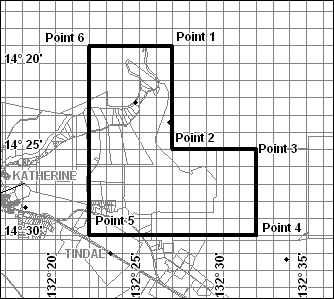 Example of mapExample of mapExample of mapExample of mapExample of mapExample of mapExample of mapPoint 1Point 114º 19’14º 19’14º 19’14º 19’14º 19’14º 19’132º 27’132º 27’132º 27’132º 27’Example of mapExample of mapExample of mapExample of mapExample of mapExample of mapExample of mapExample of mapPoint 2Point 214º 25’14º 25’14º 25’14º 25’14º 25’14º 25’132º 27’132º 27’132º 27’132º 27’Example of mapExample of mapExample of mapExample of mapExample of mapExample of mapExample of mapExample of mapPoint 3Point 314º 25’14º 25’14º 25’14º 25’14º 25’14º 25’132º 32’132º 32’132º 32’132º 32’Example of mapExample of mapExample of mapExample of mapExample of mapExample of mapExample of mapExample of mapPoint 4Point 414º 30’14º 30’14º 30’14º 30’14º 30’14º 30’132º 32’132º 32’132º 32’132º 32’Example of mapExample of mapExample of mapExample of mapExample of mapExample of mapExample of mapExample of mapPoint 5Point 514º 30’14º 30’14º 30’14º 30’14º 30’14º 30’132º 22’132º 22’132º 22’132º 22’Example of mapExample of mapExample of mapExample of mapExample of mapExample of mapExample of mapExample of mapPoint 6Point 614º 19’14º 19’14º 19’14º 19’14º 19’14º 19’132º 22’132º 22’132º 22’132º 22’Example of mapExample of mapExample of mapExample of mapExample of mapExample of mapExample of mapExample of mapWritten descriptions are also acceptable using the Block Identification Method (BIM). If you prefer to use this method, please attach the block list to this application.Written descriptions are also acceptable using the Block Identification Method (BIM). If you prefer to use this method, please attach the block list to this application.Written descriptions are also acceptable using the Block Identification Method (BIM). If you prefer to use this method, please attach the block list to this application.Written descriptions are also acceptable using the Block Identification Method (BIM). If you prefer to use this method, please attach the block list to this application.Written descriptions are also acceptable using the Block Identification Method (BIM). If you prefer to use this method, please attach the block list to this application.Written descriptions are also acceptable using the Block Identification Method (BIM). If you prefer to use this method, please attach the block list to this application.Written descriptions are also acceptable using the Block Identification Method (BIM). If you prefer to use this method, please attach the block list to this application.Written descriptions are also acceptable using the Block Identification Method (BIM). If you prefer to use this method, please attach the block list to this application.Written descriptions are also acceptable using the Block Identification Method (BIM). If you prefer to use this method, please attach the block list to this application.Written descriptions are also acceptable using the Block Identification Method (BIM). If you prefer to use this method, please attach the block list to this application.Written descriptions are also acceptable using the Block Identification Method (BIM). If you prefer to use this method, please attach the block list to this application.Written descriptions are also acceptable using the Block Identification Method (BIM). If you prefer to use this method, please attach the block list to this application.Written descriptions are also acceptable using the Block Identification Method (BIM). If you prefer to use this method, please attach the block list to this application.Written descriptions are also acceptable using the Block Identification Method (BIM). If you prefer to use this method, please attach the block list to this application.Written descriptions are also acceptable using the Block Identification Method (BIM). If you prefer to use this method, please attach the block list to this application.Written descriptions are also acceptable using the Block Identification Method (BIM). If you prefer to use this method, please attach the block list to this application.Written descriptions are also acceptable using the Block Identification Method (BIM). If you prefer to use this method, please attach the block list to this application.Written descriptions are also acceptable using the Block Identification Method (BIM). If you prefer to use this method, please attach the block list to this application.Written descriptions are also acceptable using the Block Identification Method (BIM). If you prefer to use this method, please attach the block list to this application.Written descriptions are also acceptable using the Block Identification Method (BIM). If you prefer to use this method, please attach the block list to this application.LatitudeLatitudeLatitudeLatitudeLatitudeLatitudeLatitudeLatitudeLatitudeLatitudeLongitudeLongitudeLongitudeLongitudeLongitudeLongitudeLongitudeLongitudePoint 1Point 1Point 2Point 2Point 3Point 3Point 4Point 4Point 5 Point 5 Point 6Point 6Point 7Point 7Point 8Point 8Point 9 Point 9 Point 10Point 10Attach a map clearly depicting the application area on the GDA94 datum, including the boundaries of existing land parcels or geographical features.Attach a map clearly depicting the application area on the GDA94 datum, including the boundaries of existing land parcels or geographical features.Attach a map clearly depicting the application area on the GDA94 datum, including the boundaries of existing land parcels or geographical features.Attach a map clearly depicting the application area on the GDA94 datum, including the boundaries of existing land parcels or geographical features.Attach a map clearly depicting the application area on the GDA94 datum, including the boundaries of existing land parcels or geographical features.Attach a map clearly depicting the application area on the GDA94 datum, including the boundaries of existing land parcels or geographical features.Attach a map clearly depicting the application area on the GDA94 datum, including the boundaries of existing land parcels or geographical features.Attach a map clearly depicting the application area on the GDA94 datum, including the boundaries of existing land parcels or geographical features.Attach a map clearly depicting the application area on the GDA94 datum, including the boundaries of existing land parcels or geographical features.Attach a map clearly depicting the application area on the GDA94 datum, including the boundaries of existing land parcels or geographical features.Attach a map clearly depicting the application area on the GDA94 datum, including the boundaries of existing land parcels or geographical features.Attach a map clearly depicting the application area on the GDA94 datum, including the boundaries of existing land parcels or geographical features.Attach a map clearly depicting the application area on the GDA94 datum, including the boundaries of existing land parcels or geographical features.Attach a map clearly depicting the application area on the GDA94 datum, including the boundaries of existing land parcels or geographical features.Attach a map clearly depicting the application area on the GDA94 datum, including the boundaries of existing land parcels or geographical features.Attach a map clearly depicting the application area on the GDA94 datum, including the boundaries of existing land parcels or geographical features.Attach a map clearly depicting the application area on the GDA94 datum, including the boundaries of existing land parcels or geographical features.Attach a map clearly depicting the application area on the GDA94 datum, including the boundaries of existing land parcels or geographical features.Attach a map clearly depicting the application area on the GDA94 datum, including the boundaries of existing land parcels or geographical features.Attach a map clearly depicting the application area on the GDA94 datum, including the boundaries of existing land parcels or geographical features.Approved form 24 – notice of application for the grant of a mineral titleApproved form 24 – notice of application for the grant of a mineral titleApproved form 24 – notice of application for the grant of a mineral titleApproved form 24 – notice of application for the grant of a mineral titleApproved form 24 – notice of application for the grant of a mineral titleApproved form 24 – notice of application for the grant of a mineral titleApproved form 24 – notice of application for the grant of a mineral titleApproved form 24 – notice of application for the grant of a mineral titleApproved form 24 – notice of application for the grant of a mineral titleApproved form 24 – notice of application for the grant of a mineral titleApproved form 24 – notice of application for the grant of a mineral titleApproved form 24 – notice of application for the grant of a mineral titleApproved form 24 – notice of application for the grant of a mineral titleApproved form 24 – notice of application for the grant of a mineral titleApproved form 24 – notice of application for the grant of a mineral titleApproved form 24 – notice of application for the grant of a mineral titleApproved form 24 – notice of application for the grant of a mineral titleApproved form 24 – notice of application for the grant of a mineral titleApproved form 24 – notice of application for the grant of a mineral titleApproved form 24 – notice of application for the grant of a mineral titleWhen notifying the landowners you should use approved form 24. Approved form 24 is located on the departments’ website.The three sections required for you to complete for an exploration licence are:Approved form 24 – Section A, applies to all applications and should be used for all land owner notifications.  A map and proposed work program are to be attached.Approved form 24 – Section B, is an additional land owner notification for a pastoralist and applies to an application for an exploration licence on pastoral land only. A map and proposed work program are to be attached.Approved form 24 – Section C, is to be used as proof of service.Detailed information regarding each section can be found on the first page of approved form 24.When notifying the landowners you should use approved form 24. Approved form 24 is located on the departments’ website.The three sections required for you to complete for an exploration licence are:Approved form 24 – Section A, applies to all applications and should be used for all land owner notifications.  A map and proposed work program are to be attached.Approved form 24 – Section B, is an additional land owner notification for a pastoralist and applies to an application for an exploration licence on pastoral land only. A map and proposed work program are to be attached.Approved form 24 – Section C, is to be used as proof of service.Detailed information regarding each section can be found on the first page of approved form 24.When notifying the landowners you should use approved form 24. Approved form 24 is located on the departments’ website.The three sections required for you to complete for an exploration licence are:Approved form 24 – Section A, applies to all applications and should be used for all land owner notifications.  A map and proposed work program are to be attached.Approved form 24 – Section B, is an additional land owner notification for a pastoralist and applies to an application for an exploration licence on pastoral land only. A map and proposed work program are to be attached.Approved form 24 – Section C, is to be used as proof of service.Detailed information regarding each section can be found on the first page of approved form 24.When notifying the landowners you should use approved form 24. Approved form 24 is located on the departments’ website.The three sections required for you to complete for an exploration licence are:Approved form 24 – Section A, applies to all applications and should be used for all land owner notifications.  A map and proposed work program are to be attached.Approved form 24 – Section B, is an additional land owner notification for a pastoralist and applies to an application for an exploration licence on pastoral land only. A map and proposed work program are to be attached.Approved form 24 – Section C, is to be used as proof of service.Detailed information regarding each section can be found on the first page of approved form 24.When notifying the landowners you should use approved form 24. Approved form 24 is located on the departments’ website.The three sections required for you to complete for an exploration licence are:Approved form 24 – Section A, applies to all applications and should be used for all land owner notifications.  A map and proposed work program are to be attached.Approved form 24 – Section B, is an additional land owner notification for a pastoralist and applies to an application for an exploration licence on pastoral land only. A map and proposed work program are to be attached.Approved form 24 – Section C, is to be used as proof of service.Detailed information regarding each section can be found on the first page of approved form 24.When notifying the landowners you should use approved form 24. Approved form 24 is located on the departments’ website.The three sections required for you to complete for an exploration licence are:Approved form 24 – Section A, applies to all applications and should be used for all land owner notifications.  A map and proposed work program are to be attached.Approved form 24 – Section B, is an additional land owner notification for a pastoralist and applies to an application for an exploration licence on pastoral land only. A map and proposed work program are to be attached.Approved form 24 – Section C, is to be used as proof of service.Detailed information regarding each section can be found on the first page of approved form 24.When notifying the landowners you should use approved form 24. Approved form 24 is located on the departments’ website.The three sections required for you to complete for an exploration licence are:Approved form 24 – Section A, applies to all applications and should be used for all land owner notifications.  A map and proposed work program are to be attached.Approved form 24 – Section B, is an additional land owner notification for a pastoralist and applies to an application for an exploration licence on pastoral land only. A map and proposed work program are to be attached.Approved form 24 – Section C, is to be used as proof of service.Detailed information regarding each section can be found on the first page of approved form 24.When notifying the landowners you should use approved form 24. Approved form 24 is located on the departments’ website.The three sections required for you to complete for an exploration licence are:Approved form 24 – Section A, applies to all applications and should be used for all land owner notifications.  A map and proposed work program are to be attached.Approved form 24 – Section B, is an additional land owner notification for a pastoralist and applies to an application for an exploration licence on pastoral land only. A map and proposed work program are to be attached.Approved form 24 – Section C, is to be used as proof of service.Detailed information regarding each section can be found on the first page of approved form 24.When notifying the landowners you should use approved form 24. Approved form 24 is located on the departments’ website.The three sections required for you to complete for an exploration licence are:Approved form 24 – Section A, applies to all applications and should be used for all land owner notifications.  A map and proposed work program are to be attached.Approved form 24 – Section B, is an additional land owner notification for a pastoralist and applies to an application for an exploration licence on pastoral land only. A map and proposed work program are to be attached.Approved form 24 – Section C, is to be used as proof of service.Detailed information regarding each section can be found on the first page of approved form 24.When notifying the landowners you should use approved form 24. Approved form 24 is located on the departments’ website.The three sections required for you to complete for an exploration licence are:Approved form 24 – Section A, applies to all applications and should be used for all land owner notifications.  A map and proposed work program are to be attached.Approved form 24 – Section B, is an additional land owner notification for a pastoralist and applies to an application for an exploration licence on pastoral land only. A map and proposed work program are to be attached.Approved form 24 – Section C, is to be used as proof of service.Detailed information regarding each section can be found on the first page of approved form 24.When notifying the landowners you should use approved form 24. Approved form 24 is located on the departments’ website.The three sections required for you to complete for an exploration licence are:Approved form 24 – Section A, applies to all applications and should be used for all land owner notifications.  A map and proposed work program are to be attached.Approved form 24 – Section B, is an additional land owner notification for a pastoralist and applies to an application for an exploration licence on pastoral land only. A map and proposed work program are to be attached.Approved form 24 – Section C, is to be used as proof of service.Detailed information regarding each section can be found on the first page of approved form 24.When notifying the landowners you should use approved form 24. Approved form 24 is located on the departments’ website.The three sections required for you to complete for an exploration licence are:Approved form 24 – Section A, applies to all applications and should be used for all land owner notifications.  A map and proposed work program are to be attached.Approved form 24 – Section B, is an additional land owner notification for a pastoralist and applies to an application for an exploration licence on pastoral land only. A map and proposed work program are to be attached.Approved form 24 – Section C, is to be used as proof of service.Detailed information regarding each section can be found on the first page of approved form 24.When notifying the landowners you should use approved form 24. Approved form 24 is located on the departments’ website.The three sections required for you to complete for an exploration licence are:Approved form 24 – Section A, applies to all applications and should be used for all land owner notifications.  A map and proposed work program are to be attached.Approved form 24 – Section B, is an additional land owner notification for a pastoralist and applies to an application for an exploration licence on pastoral land only. A map and proposed work program are to be attached.Approved form 24 – Section C, is to be used as proof of service.Detailed information regarding each section can be found on the first page of approved form 24.When notifying the landowners you should use approved form 24. Approved form 24 is located on the departments’ website.The three sections required for you to complete for an exploration licence are:Approved form 24 – Section A, applies to all applications and should be used for all land owner notifications.  A map and proposed work program are to be attached.Approved form 24 – Section B, is an additional land owner notification for a pastoralist and applies to an application for an exploration licence on pastoral land only. A map and proposed work program are to be attached.Approved form 24 – Section C, is to be used as proof of service.Detailed information regarding each section can be found on the first page of approved form 24.When notifying the landowners you should use approved form 24. Approved form 24 is located on the departments’ website.The three sections required for you to complete for an exploration licence are:Approved form 24 – Section A, applies to all applications and should be used for all land owner notifications.  A map and proposed work program are to be attached.Approved form 24 – Section B, is an additional land owner notification for a pastoralist and applies to an application for an exploration licence on pastoral land only. A map and proposed work program are to be attached.Approved form 24 – Section C, is to be used as proof of service.Detailed information regarding each section can be found on the first page of approved form 24.When notifying the landowners you should use approved form 24. Approved form 24 is located on the departments’ website.The three sections required for you to complete for an exploration licence are:Approved form 24 – Section A, applies to all applications and should be used for all land owner notifications.  A map and proposed work program are to be attached.Approved form 24 – Section B, is an additional land owner notification for a pastoralist and applies to an application for an exploration licence on pastoral land only. A map and proposed work program are to be attached.Approved form 24 – Section C, is to be used as proof of service.Detailed information regarding each section can be found on the first page of approved form 24.When notifying the landowners you should use approved form 24. Approved form 24 is located on the departments’ website.The three sections required for you to complete for an exploration licence are:Approved form 24 – Section A, applies to all applications and should be used for all land owner notifications.  A map and proposed work program are to be attached.Approved form 24 – Section B, is an additional land owner notification for a pastoralist and applies to an application for an exploration licence on pastoral land only. A map and proposed work program are to be attached.Approved form 24 – Section C, is to be used as proof of service.Detailed information regarding each section can be found on the first page of approved form 24.When notifying the landowners you should use approved form 24. Approved form 24 is located on the departments’ website.The three sections required for you to complete for an exploration licence are:Approved form 24 – Section A, applies to all applications and should be used for all land owner notifications.  A map and proposed work program are to be attached.Approved form 24 – Section B, is an additional land owner notification for a pastoralist and applies to an application for an exploration licence on pastoral land only. A map and proposed work program are to be attached.Approved form 24 – Section C, is to be used as proof of service.Detailed information regarding each section can be found on the first page of approved form 24.When notifying the landowners you should use approved form 24. Approved form 24 is located on the departments’ website.The three sections required for you to complete for an exploration licence are:Approved form 24 – Section A, applies to all applications and should be used for all land owner notifications.  A map and proposed work program are to be attached.Approved form 24 – Section B, is an additional land owner notification for a pastoralist and applies to an application for an exploration licence on pastoral land only. A map and proposed work program are to be attached.Approved form 24 – Section C, is to be used as proof of service.Detailed information regarding each section can be found on the first page of approved form 24.When notifying the landowners you should use approved form 24. Approved form 24 is located on the departments’ website.The three sections required for you to complete for an exploration licence are:Approved form 24 – Section A, applies to all applications and should be used for all land owner notifications.  A map and proposed work program are to be attached.Approved form 24 – Section B, is an additional land owner notification for a pastoralist and applies to an application for an exploration licence on pastoral land only. A map and proposed work program are to be attached.Approved form 24 – Section C, is to be used as proof of service.Detailed information regarding each section can be found on the first page of approved form 24.Landowners - notes for completion of names and addresses of affected land ownersLandowners - notes for completion of names and addresses of affected land ownersLandowners - notes for completion of names and addresses of affected land ownersLandowners - notes for completion of names and addresses of affected land ownersLandowners - notes for completion of names and addresses of affected land ownersLandowners - notes for completion of names and addresses of affected land ownersLandowners - notes for completion of names and addresses of affected land ownersLandowners - notes for completion of names and addresses of affected land ownersLandowners - notes for completion of names and addresses of affected land ownersLandowners - notes for completion of names and addresses of affected land ownersLandowners - notes for completion of names and addresses of affected land ownersLandowners - notes for completion of names and addresses of affected land ownersLandowners - notes for completion of names and addresses of affected land ownersLandowners - notes for completion of names and addresses of affected land ownersLandowners - notes for completion of names and addresses of affected land ownersLandowners - notes for completion of names and addresses of affected land ownersLandowners - notes for completion of names and addresses of affected land ownersLandowners - notes for completion of names and addresses of affected land ownersLandowners - notes for completion of names and addresses of affected land ownersLandowners - notes for completion of names and addresses of affected land ownersAddresses of Freehold Land, Aboriginal Land, Pastoral Lease, Crown Lease, Crown Land, Special Purpose Lease and Aboriginal Community Living Areas can be obtained from a full administrative search of the Integrated Land Information System (ILIS). The search must be no more than six weeks old at the time of making the application and the address used should be the owners last known address shown on the search. Copies of searches or notification documents are not required to be submitted to the department however you must be able to provide a copy, if requested.Details of Native Title Claims and addresses can be obtained from STRIKE or Native Title Vision.Details of National Parks can be obtained from STRIKE. Addresses of Freehold Land, Aboriginal Land, Pastoral Lease, Crown Lease, Crown Land, Special Purpose Lease and Aboriginal Community Living Areas can be obtained from a full administrative search of the Integrated Land Information System (ILIS). The search must be no more than six weeks old at the time of making the application and the address used should be the owners last known address shown on the search. Copies of searches or notification documents are not required to be submitted to the department however you must be able to provide a copy, if requested.Details of Native Title Claims and addresses can be obtained from STRIKE or Native Title Vision.Details of National Parks can be obtained from STRIKE. Addresses of Freehold Land, Aboriginal Land, Pastoral Lease, Crown Lease, Crown Land, Special Purpose Lease and Aboriginal Community Living Areas can be obtained from a full administrative search of the Integrated Land Information System (ILIS). The search must be no more than six weeks old at the time of making the application and the address used should be the owners last known address shown on the search. Copies of searches or notification documents are not required to be submitted to the department however you must be able to provide a copy, if requested.Details of Native Title Claims and addresses can be obtained from STRIKE or Native Title Vision.Details of National Parks can be obtained from STRIKE. Addresses of Freehold Land, Aboriginal Land, Pastoral Lease, Crown Lease, Crown Land, Special Purpose Lease and Aboriginal Community Living Areas can be obtained from a full administrative search of the Integrated Land Information System (ILIS). The search must be no more than six weeks old at the time of making the application and the address used should be the owners last known address shown on the search. Copies of searches or notification documents are not required to be submitted to the department however you must be able to provide a copy, if requested.Details of Native Title Claims and addresses can be obtained from STRIKE or Native Title Vision.Details of National Parks can be obtained from STRIKE. Addresses of Freehold Land, Aboriginal Land, Pastoral Lease, Crown Lease, Crown Land, Special Purpose Lease and Aboriginal Community Living Areas can be obtained from a full administrative search of the Integrated Land Information System (ILIS). The search must be no more than six weeks old at the time of making the application and the address used should be the owners last known address shown on the search. Copies of searches or notification documents are not required to be submitted to the department however you must be able to provide a copy, if requested.Details of Native Title Claims and addresses can be obtained from STRIKE or Native Title Vision.Details of National Parks can be obtained from STRIKE. Addresses of Freehold Land, Aboriginal Land, Pastoral Lease, Crown Lease, Crown Land, Special Purpose Lease and Aboriginal Community Living Areas can be obtained from a full administrative search of the Integrated Land Information System (ILIS). The search must be no more than six weeks old at the time of making the application and the address used should be the owners last known address shown on the search. Copies of searches or notification documents are not required to be submitted to the department however you must be able to provide a copy, if requested.Details of Native Title Claims and addresses can be obtained from STRIKE or Native Title Vision.Details of National Parks can be obtained from STRIKE. Addresses of Freehold Land, Aboriginal Land, Pastoral Lease, Crown Lease, Crown Land, Special Purpose Lease and Aboriginal Community Living Areas can be obtained from a full administrative search of the Integrated Land Information System (ILIS). The search must be no more than six weeks old at the time of making the application and the address used should be the owners last known address shown on the search. Copies of searches or notification documents are not required to be submitted to the department however you must be able to provide a copy, if requested.Details of Native Title Claims and addresses can be obtained from STRIKE or Native Title Vision.Details of National Parks can be obtained from STRIKE. Addresses of Freehold Land, Aboriginal Land, Pastoral Lease, Crown Lease, Crown Land, Special Purpose Lease and Aboriginal Community Living Areas can be obtained from a full administrative search of the Integrated Land Information System (ILIS). The search must be no more than six weeks old at the time of making the application and the address used should be the owners last known address shown on the search. Copies of searches or notification documents are not required to be submitted to the department however you must be able to provide a copy, if requested.Details of Native Title Claims and addresses can be obtained from STRIKE or Native Title Vision.Details of National Parks can be obtained from STRIKE. Addresses of Freehold Land, Aboriginal Land, Pastoral Lease, Crown Lease, Crown Land, Special Purpose Lease and Aboriginal Community Living Areas can be obtained from a full administrative search of the Integrated Land Information System (ILIS). The search must be no more than six weeks old at the time of making the application and the address used should be the owners last known address shown on the search. Copies of searches or notification documents are not required to be submitted to the department however you must be able to provide a copy, if requested.Details of Native Title Claims and addresses can be obtained from STRIKE or Native Title Vision.Details of National Parks can be obtained from STRIKE. Addresses of Freehold Land, Aboriginal Land, Pastoral Lease, Crown Lease, Crown Land, Special Purpose Lease and Aboriginal Community Living Areas can be obtained from a full administrative search of the Integrated Land Information System (ILIS). The search must be no more than six weeks old at the time of making the application and the address used should be the owners last known address shown on the search. Copies of searches or notification documents are not required to be submitted to the department however you must be able to provide a copy, if requested.Details of Native Title Claims and addresses can be obtained from STRIKE or Native Title Vision.Details of National Parks can be obtained from STRIKE. Addresses of Freehold Land, Aboriginal Land, Pastoral Lease, Crown Lease, Crown Land, Special Purpose Lease and Aboriginal Community Living Areas can be obtained from a full administrative search of the Integrated Land Information System (ILIS). The search must be no more than six weeks old at the time of making the application and the address used should be the owners last known address shown on the search. Copies of searches or notification documents are not required to be submitted to the department however you must be able to provide a copy, if requested.Details of Native Title Claims and addresses can be obtained from STRIKE or Native Title Vision.Details of National Parks can be obtained from STRIKE. Addresses of Freehold Land, Aboriginal Land, Pastoral Lease, Crown Lease, Crown Land, Special Purpose Lease and Aboriginal Community Living Areas can be obtained from a full administrative search of the Integrated Land Information System (ILIS). The search must be no more than six weeks old at the time of making the application and the address used should be the owners last known address shown on the search. Copies of searches or notification documents are not required to be submitted to the department however you must be able to provide a copy, if requested.Details of Native Title Claims and addresses can be obtained from STRIKE or Native Title Vision.Details of National Parks can be obtained from STRIKE. Addresses of Freehold Land, Aboriginal Land, Pastoral Lease, Crown Lease, Crown Land, Special Purpose Lease and Aboriginal Community Living Areas can be obtained from a full administrative search of the Integrated Land Information System (ILIS). The search must be no more than six weeks old at the time of making the application and the address used should be the owners last known address shown on the search. Copies of searches or notification documents are not required to be submitted to the department however you must be able to provide a copy, if requested.Details of Native Title Claims and addresses can be obtained from STRIKE or Native Title Vision.Details of National Parks can be obtained from STRIKE. Addresses of Freehold Land, Aboriginal Land, Pastoral Lease, Crown Lease, Crown Land, Special Purpose Lease and Aboriginal Community Living Areas can be obtained from a full administrative search of the Integrated Land Information System (ILIS). The search must be no more than six weeks old at the time of making the application and the address used should be the owners last known address shown on the search. Copies of searches or notification documents are not required to be submitted to the department however you must be able to provide a copy, if requested.Details of Native Title Claims and addresses can be obtained from STRIKE or Native Title Vision.Details of National Parks can be obtained from STRIKE. Addresses of Freehold Land, Aboriginal Land, Pastoral Lease, Crown Lease, Crown Land, Special Purpose Lease and Aboriginal Community Living Areas can be obtained from a full administrative search of the Integrated Land Information System (ILIS). The search must be no more than six weeks old at the time of making the application and the address used should be the owners last known address shown on the search. Copies of searches or notification documents are not required to be submitted to the department however you must be able to provide a copy, if requested.Details of Native Title Claims and addresses can be obtained from STRIKE or Native Title Vision.Details of National Parks can be obtained from STRIKE. Addresses of Freehold Land, Aboriginal Land, Pastoral Lease, Crown Lease, Crown Land, Special Purpose Lease and Aboriginal Community Living Areas can be obtained from a full administrative search of the Integrated Land Information System (ILIS). The search must be no more than six weeks old at the time of making the application and the address used should be the owners last known address shown on the search. Copies of searches or notification documents are not required to be submitted to the department however you must be able to provide a copy, if requested.Details of Native Title Claims and addresses can be obtained from STRIKE or Native Title Vision.Details of National Parks can be obtained from STRIKE. Addresses of Freehold Land, Aboriginal Land, Pastoral Lease, Crown Lease, Crown Land, Special Purpose Lease and Aboriginal Community Living Areas can be obtained from a full administrative search of the Integrated Land Information System (ILIS). The search must be no more than six weeks old at the time of making the application and the address used should be the owners last known address shown on the search. Copies of searches or notification documents are not required to be submitted to the department however you must be able to provide a copy, if requested.Details of Native Title Claims and addresses can be obtained from STRIKE or Native Title Vision.Details of National Parks can be obtained from STRIKE. Addresses of Freehold Land, Aboriginal Land, Pastoral Lease, Crown Lease, Crown Land, Special Purpose Lease and Aboriginal Community Living Areas can be obtained from a full administrative search of the Integrated Land Information System (ILIS). The search must be no more than six weeks old at the time of making the application and the address used should be the owners last known address shown on the search. Copies of searches or notification documents are not required to be submitted to the department however you must be able to provide a copy, if requested.Details of Native Title Claims and addresses can be obtained from STRIKE or Native Title Vision.Details of National Parks can be obtained from STRIKE. Addresses of Freehold Land, Aboriginal Land, Pastoral Lease, Crown Lease, Crown Land, Special Purpose Lease and Aboriginal Community Living Areas can be obtained from a full administrative search of the Integrated Land Information System (ILIS). The search must be no more than six weeks old at the time of making the application and the address used should be the owners last known address shown on the search. Copies of searches or notification documents are not required to be submitted to the department however you must be able to provide a copy, if requested.Details of Native Title Claims and addresses can be obtained from STRIKE or Native Title Vision.Details of National Parks can be obtained from STRIKE. Addresses of Freehold Land, Aboriginal Land, Pastoral Lease, Crown Lease, Crown Land, Special Purpose Lease and Aboriginal Community Living Areas can be obtained from a full administrative search of the Integrated Land Information System (ILIS). The search must be no more than six weeks old at the time of making the application and the address used should be the owners last known address shown on the search. Copies of searches or notification documents are not required to be submitted to the department however you must be able to provide a copy, if requested.Details of Native Title Claims and addresses can be obtained from STRIKE or Native Title Vision.Details of National Parks can be obtained from STRIKE. Land tenureLand tenureLand tenureLand tenureLandownerLandownerLandownerLandownerLandownerLandownerPark/ReservePark/ReservePark/ReservePark/ReservePark/ReservePark/ReservePark/ReservePark/ReservePark/ReserveConservation Land CorporationNT Freehold
Pastoral Lease
Crown LeaseCrown Land 
Special Purpose LeaseVacant Crown LandNT Freehold
Pastoral Lease
Crown LeaseCrown Land 
Special Purpose LeaseVacant Crown LandNT Freehold
Pastoral Lease
Crown LeaseCrown Land 
Special Purpose LeaseVacant Crown LandNT Freehold
Pastoral Lease
Crown LeaseCrown Land 
Special Purpose LeaseVacant Crown LandA person recorded in the land register as a person entitled to:The fee simple interest in land; orA lease from the Crown under the Crown Lands Act 1992, Pastoral Land Act 1992 or Special Purposes Leases Act 1953.Relevant landowner and address details can be identified from an Integrated Land Information System (ILIS) search.A person recorded in the land register as a person entitled to:The fee simple interest in land; orA lease from the Crown under the Crown Lands Act 1992, Pastoral Land Act 1992 or Special Purposes Leases Act 1953.Relevant landowner and address details can be identified from an Integrated Land Information System (ILIS) search.A person recorded in the land register as a person entitled to:The fee simple interest in land; orA lease from the Crown under the Crown Lands Act 1992, Pastoral Land Act 1992 or Special Purposes Leases Act 1953.Relevant landowner and address details can be identified from an Integrated Land Information System (ILIS) search.A person recorded in the land register as a person entitled to:The fee simple interest in land; orA lease from the Crown under the Crown Lands Act 1992, Pastoral Land Act 1992 or Special Purposes Leases Act 1953.Relevant landowner and address details can be identified from an Integrated Land Information System (ILIS) search.A person recorded in the land register as a person entitled to:The fee simple interest in land; orA lease from the Crown under the Crown Lands Act 1992, Pastoral Land Act 1992 or Special Purposes Leases Act 1953.Relevant landowner and address details can be identified from an Integrated Land Information System (ILIS) search.A person recorded in the land register as a person entitled to:The fee simple interest in land; orA lease from the Crown under the Crown Lands Act 1992, Pastoral Land Act 1992 or Special Purposes Leases Act 1953.Relevant landowner and address details can be identified from an Integrated Land Information System (ILIS) search.If a park, reserve or any other type is identified within the application area a landowner notice must be sent to the entity responsible for the care, control and management of the land.
Contact details for Parks are:parkmanagement.pwcnt@nt.gov.au orPO Box 1448 Darwin NT 0801 If a park, reserve or any other type is identified within the application area a landowner notice must be sent to the entity responsible for the care, control and management of the land.
Contact details for Parks are:parkmanagement.pwcnt@nt.gov.au orPO Box 1448 Darwin NT 0801 If a park, reserve or any other type is identified within the application area a landowner notice must be sent to the entity responsible for the care, control and management of the land.
Contact details for Parks are:parkmanagement.pwcnt@nt.gov.au orPO Box 1448 Darwin NT 0801 If a park, reserve or any other type is identified within the application area a landowner notice must be sent to the entity responsible for the care, control and management of the land.
Contact details for Parks are:parkmanagement.pwcnt@nt.gov.au orPO Box 1448 Darwin NT 0801 If a park, reserve or any other type is identified within the application area a landowner notice must be sent to the entity responsible for the care, control and management of the land.
Contact details for Parks are:parkmanagement.pwcnt@nt.gov.au orPO Box 1448 Darwin NT 0801 If a park, reserve or any other type is identified within the application area a landowner notice must be sent to the entity responsible for the care, control and management of the land.
Contact details for Parks are:parkmanagement.pwcnt@nt.gov.au orPO Box 1448 Darwin NT 0801 If a park, reserve or any other type is identified within the application area a landowner notice must be sent to the entity responsible for the care, control and management of the land.
Contact details for Parks are:parkmanagement.pwcnt@nt.gov.au orPO Box 1448 Darwin NT 0801 If a park, reserve or any other type is identified within the application area a landowner notice must be sent to the entity responsible for the care, control and management of the land.
Contact details for Parks are:parkmanagement.pwcnt@nt.gov.au orPO Box 1448 Darwin NT 0801 If a park, reserve or any other type is identified within the application area a landowner notice must be sent to the entity responsible for the care, control and management of the land.
Contact details for Parks are:parkmanagement.pwcnt@nt.gov.au orPO Box 1448 Darwin NT 0801 If the land is under the care, control and management of the above a landowner notice must be sent to them.Landowner can be identified by ILIS searchAboriginal Freehold Land (ABF)Aboriginal Freehold Land (ABF)Aboriginal Freehold Land (ABF)Aboriginal Freehold Land (ABF)A landowner notice must be sent to the Land Trust that holds the land. Relevant landowner and address details can be identified from an ILIS search.A landowner notice must be sent to the Land Trust that holds the land. Relevant landowner and address details can be identified from an ILIS search.A landowner notice must be sent to the Land Trust that holds the land. Relevant landowner and address details can be identified from an ILIS search.A landowner notice must be sent to the Land Trust that holds the land. Relevant landowner and address details can be identified from an ILIS search.A landowner notice must be sent to the Land Trust that holds the land. Relevant landowner and address details can be identified from an ILIS search.A landowner notice must be sent to the Land Trust that holds the land. Relevant landowner and address details can be identified from an ILIS search.If a park, reserve or any other type is identified within the application area a landowner notice must be sent to the entity responsible for the care, control and management of the land.
Contact details for Parks are:parkmanagement.pwcnt@nt.gov.au orPO Box 1448 Darwin NT 0801 If a park, reserve or any other type is identified within the application area a landowner notice must be sent to the entity responsible for the care, control and management of the land.
Contact details for Parks are:parkmanagement.pwcnt@nt.gov.au orPO Box 1448 Darwin NT 0801 If a park, reserve or any other type is identified within the application area a landowner notice must be sent to the entity responsible for the care, control and management of the land.
Contact details for Parks are:parkmanagement.pwcnt@nt.gov.au orPO Box 1448 Darwin NT 0801 If a park, reserve or any other type is identified within the application area a landowner notice must be sent to the entity responsible for the care, control and management of the land.
Contact details for Parks are:parkmanagement.pwcnt@nt.gov.au orPO Box 1448 Darwin NT 0801 If a park, reserve or any other type is identified within the application area a landowner notice must be sent to the entity responsible for the care, control and management of the land.
Contact details for Parks are:parkmanagement.pwcnt@nt.gov.au orPO Box 1448 Darwin NT 0801 If a park, reserve or any other type is identified within the application area a landowner notice must be sent to the entity responsible for the care, control and management of the land.
Contact details for Parks are:parkmanagement.pwcnt@nt.gov.au orPO Box 1448 Darwin NT 0801 If a park, reserve or any other type is identified within the application area a landowner notice must be sent to the entity responsible for the care, control and management of the land.
Contact details for Parks are:parkmanagement.pwcnt@nt.gov.au orPO Box 1448 Darwin NT 0801 If a park, reserve or any other type is identified within the application area a landowner notice must be sent to the entity responsible for the care, control and management of the land.
Contact details for Parks are:parkmanagement.pwcnt@nt.gov.au orPO Box 1448 Darwin NT 0801 If a park, reserve or any other type is identified within the application area a landowner notice must be sent to the entity responsible for the care, control and management of the land.
Contact details for Parks are:parkmanagement.pwcnt@nt.gov.au orPO Box 1448 Darwin NT 0801 If the land is under the care, control and management of the above a landowner notice must be sent to them.Landowner can be identified by ILIS searchAboriginal Community Living Area (ACLA)Aboriginal Community Living Area (ACLA)Aboriginal Community Living Area (ACLA)Aboriginal Community Living Area (ACLA)(NT Enhanced Freehold) A landowner notice must be sent to the association that holds the land. Relevant landowner and address details can be identified from an ILIS search.(NT Enhanced Freehold) A landowner notice must be sent to the association that holds the land. Relevant landowner and address details can be identified from an ILIS search.(NT Enhanced Freehold) A landowner notice must be sent to the association that holds the land. Relevant landowner and address details can be identified from an ILIS search.(NT Enhanced Freehold) A landowner notice must be sent to the association that holds the land. Relevant landowner and address details can be identified from an ILIS search.(NT Enhanced Freehold) A landowner notice must be sent to the association that holds the land. Relevant landowner and address details can be identified from an ILIS search.(NT Enhanced Freehold) A landowner notice must be sent to the association that holds the land. Relevant landowner and address details can be identified from an ILIS search.If a park, reserve or any other type is identified within the application area a landowner notice must be sent to the entity responsible for the care, control and management of the land.
Contact details for Parks are:parkmanagement.pwcnt@nt.gov.au orPO Box 1448 Darwin NT 0801 If a park, reserve or any other type is identified within the application area a landowner notice must be sent to the entity responsible for the care, control and management of the land.
Contact details for Parks are:parkmanagement.pwcnt@nt.gov.au orPO Box 1448 Darwin NT 0801 If a park, reserve or any other type is identified within the application area a landowner notice must be sent to the entity responsible for the care, control and management of the land.
Contact details for Parks are:parkmanagement.pwcnt@nt.gov.au orPO Box 1448 Darwin NT 0801 If a park, reserve or any other type is identified within the application area a landowner notice must be sent to the entity responsible for the care, control and management of the land.
Contact details for Parks are:parkmanagement.pwcnt@nt.gov.au orPO Box 1448 Darwin NT 0801 If a park, reserve or any other type is identified within the application area a landowner notice must be sent to the entity responsible for the care, control and management of the land.
Contact details for Parks are:parkmanagement.pwcnt@nt.gov.au orPO Box 1448 Darwin NT 0801 If a park, reserve or any other type is identified within the application area a landowner notice must be sent to the entity responsible for the care, control and management of the land.
Contact details for Parks are:parkmanagement.pwcnt@nt.gov.au orPO Box 1448 Darwin NT 0801 If a park, reserve or any other type is identified within the application area a landowner notice must be sent to the entity responsible for the care, control and management of the land.
Contact details for Parks are:parkmanagement.pwcnt@nt.gov.au orPO Box 1448 Darwin NT 0801 If a park, reserve or any other type is identified within the application area a landowner notice must be sent to the entity responsible for the care, control and management of the land.
Contact details for Parks are:parkmanagement.pwcnt@nt.gov.au orPO Box 1448 Darwin NT 0801 If a park, reserve or any other type is identified within the application area a landowner notice must be sent to the entity responsible for the care, control and management of the land.
Contact details for Parks are:parkmanagement.pwcnt@nt.gov.au orPO Box 1448 Darwin NT 0801 If the land is under the care, control and management of the above a landowner notice must be sent to them.Landowner can be identified by ILIS searchNative title affected land (essentially all land that is not NT Freehold or ABF)Native title affected land (essentially all land that is not NT Freehold or ABF)Native title affected land (essentially all land that is not NT Freehold or ABF)Native title affected land (essentially all land that is not NT Freehold or ABF)For EL, ELR, EMP, EML and ML for miningIf the land is native title affected land the holder of the native title must be notified as a landowner only if there is a determined claim in the mineral title application area.For EL, ELR, EMP, EML and ML for miningIf the land is native title affected land the holder of the native title must be notified as a landowner only if there is a determined claim in the mineral title application area.For EL, ELR, EMP, EML and ML for miningIf the land is native title affected land the holder of the native title must be notified as a landowner only if there is a determined claim in the mineral title application area.For EL, ELR, EMP, EML and ML for miningIf the land is native title affected land the holder of the native title must be notified as a landowner only if there is a determined claim in the mineral title application area.For EL, ELR, EMP, EML and ML for miningIf the land is native title affected land the holder of the native title must be notified as a landowner only if there is a determined claim in the mineral title application area.For EL, ELR, EMP, EML and ML for miningIf the land is native title affected land the holder of the native title must be notified as a landowner only if there is a determined claim in the mineral title application area.For EL, ELR, EMP, EML and ML for miningIf the land is native title affected land the holder of the native title must be notified as a landowner only if there is a determined claim in the mineral title application area.For EL, ELR, EMP, EML and ML for miningIf the land is native title affected land the holder of the native title must be notified as a landowner only if there is a determined claim in the mineral title application area.For EL, ELR, EMP, EML and ML for miningIf the land is native title affected land the holder of the native title must be notified as a landowner only if there is a determined claim in the mineral title application area.For EL, ELR, EMP, EML and ML for miningIf the land is native title affected land the holder of the native title must be notified as a landowner only if there is a determined claim in the mineral title application area.For EL, ELR, EMP, EML and ML for miningIf the land is native title affected land the holder of the native title must be notified as a landowner only if there is a determined claim in the mineral title application area.For EL, ELR, EMP, EML and ML for miningIf the land is native title affected land the holder of the native title must be notified as a landowner only if there is a determined claim in the mineral title application area.For EL, ELR, EMP, EML and ML for miningIf the land is native title affected land the holder of the native title must be notified as a landowner only if there is a determined claim in the mineral title application area.For EL, ELR, EMP, EML and ML for miningIf the land is native title affected land the holder of the native title must be notified as a landowner only if there is a determined claim in the mineral title application area.For EL, ELR, EMP, EML and ML for miningIf the land is native title affected land the holder of the native title must be notified as a landowner only if there is a determined claim in the mineral title application area.For EL, ELR, EMP, EML and ML for miningIf the land is native title affected land the holder of the native title must be notified as a landowner only if there is a determined claim in the mineral title application area.Native title affected land (essentially all land that is not NT Freehold or ABF)Native title affected land (essentially all land that is not NT Freehold or ABF)Native title affected land (essentially all land that is not NT Freehold or ABF)Native title affected land (essentially all land that is not NT Freehold or ABF)For ML’s for ancillary purposes and EMEL’s - Section 24MD(6A) and 24MD(6B) of the Native Title Act 1993Native title parties are considered a landowner for the purposes of the Mineral Titles Act 2010 (MTA) as they have the same rights as if they held ordinary freehold title to the land. As the Native Title Act 1993 (NTA) does not discriminate between registered or determined claims, the requirement to notify under S66 of the MTA applies to both types of claims.In addition, if no claim is evident a landowner notice must still be sent to the Representative Aboriginal/Torres Strait Islander Body (relevant Land Council), as required by the NTA.For ML’s for ancillary purposes and EMEL’s - Section 24MD(6A) and 24MD(6B) of the Native Title Act 1993Native title parties are considered a landowner for the purposes of the Mineral Titles Act 2010 (MTA) as they have the same rights as if they held ordinary freehold title to the land. As the Native Title Act 1993 (NTA) does not discriminate between registered or determined claims, the requirement to notify under S66 of the MTA applies to both types of claims.In addition, if no claim is evident a landowner notice must still be sent to the Representative Aboriginal/Torres Strait Islander Body (relevant Land Council), as required by the NTA.For ML’s for ancillary purposes and EMEL’s - Section 24MD(6A) and 24MD(6B) of the Native Title Act 1993Native title parties are considered a landowner for the purposes of the Mineral Titles Act 2010 (MTA) as they have the same rights as if they held ordinary freehold title to the land. As the Native Title Act 1993 (NTA) does not discriminate between registered or determined claims, the requirement to notify under S66 of the MTA applies to both types of claims.In addition, if no claim is evident a landowner notice must still be sent to the Representative Aboriginal/Torres Strait Islander Body (relevant Land Council), as required by the NTA.For ML’s for ancillary purposes and EMEL’s - Section 24MD(6A) and 24MD(6B) of the Native Title Act 1993Native title parties are considered a landowner for the purposes of the Mineral Titles Act 2010 (MTA) as they have the same rights as if they held ordinary freehold title to the land. As the Native Title Act 1993 (NTA) does not discriminate between registered or determined claims, the requirement to notify under S66 of the MTA applies to both types of claims.In addition, if no claim is evident a landowner notice must still be sent to the Representative Aboriginal/Torres Strait Islander Body (relevant Land Council), as required by the NTA.For ML’s for ancillary purposes and EMEL’s - Section 24MD(6A) and 24MD(6B) of the Native Title Act 1993Native title parties are considered a landowner for the purposes of the Mineral Titles Act 2010 (MTA) as they have the same rights as if they held ordinary freehold title to the land. As the Native Title Act 1993 (NTA) does not discriminate between registered or determined claims, the requirement to notify under S66 of the MTA applies to both types of claims.In addition, if no claim is evident a landowner notice must still be sent to the Representative Aboriginal/Torres Strait Islander Body (relevant Land Council), as required by the NTA.For ML’s for ancillary purposes and EMEL’s - Section 24MD(6A) and 24MD(6B) of the Native Title Act 1993Native title parties are considered a landowner for the purposes of the Mineral Titles Act 2010 (MTA) as they have the same rights as if they held ordinary freehold title to the land. As the Native Title Act 1993 (NTA) does not discriminate between registered or determined claims, the requirement to notify under S66 of the MTA applies to both types of claims.In addition, if no claim is evident a landowner notice must still be sent to the Representative Aboriginal/Torres Strait Islander Body (relevant Land Council), as required by the NTA.For ML’s for ancillary purposes and EMEL’s - Section 24MD(6A) and 24MD(6B) of the Native Title Act 1993Native title parties are considered a landowner for the purposes of the Mineral Titles Act 2010 (MTA) as they have the same rights as if they held ordinary freehold title to the land. As the Native Title Act 1993 (NTA) does not discriminate between registered or determined claims, the requirement to notify under S66 of the MTA applies to both types of claims.In addition, if no claim is evident a landowner notice must still be sent to the Representative Aboriginal/Torres Strait Islander Body (relevant Land Council), as required by the NTA.For ML’s for ancillary purposes and EMEL’s - Section 24MD(6A) and 24MD(6B) of the Native Title Act 1993Native title parties are considered a landowner for the purposes of the Mineral Titles Act 2010 (MTA) as they have the same rights as if they held ordinary freehold title to the land. As the Native Title Act 1993 (NTA) does not discriminate between registered or determined claims, the requirement to notify under S66 of the MTA applies to both types of claims.In addition, if no claim is evident a landowner notice must still be sent to the Representative Aboriginal/Torres Strait Islander Body (relevant Land Council), as required by the NTA.For ML’s for ancillary purposes and EMEL’s - Section 24MD(6A) and 24MD(6B) of the Native Title Act 1993Native title parties are considered a landowner for the purposes of the Mineral Titles Act 2010 (MTA) as they have the same rights as if they held ordinary freehold title to the land. As the Native Title Act 1993 (NTA) does not discriminate between registered or determined claims, the requirement to notify under S66 of the MTA applies to both types of claims.In addition, if no claim is evident a landowner notice must still be sent to the Representative Aboriginal/Torres Strait Islander Body (relevant Land Council), as required by the NTA.For ML’s for ancillary purposes and EMEL’s - Section 24MD(6A) and 24MD(6B) of the Native Title Act 1993Native title parties are considered a landowner for the purposes of the Mineral Titles Act 2010 (MTA) as they have the same rights as if they held ordinary freehold title to the land. As the Native Title Act 1993 (NTA) does not discriminate between registered or determined claims, the requirement to notify under S66 of the MTA applies to both types of claims.In addition, if no claim is evident a landowner notice must still be sent to the Representative Aboriginal/Torres Strait Islander Body (relevant Land Council), as required by the NTA.For ML’s for ancillary purposes and EMEL’s - Section 24MD(6A) and 24MD(6B) of the Native Title Act 1993Native title parties are considered a landowner for the purposes of the Mineral Titles Act 2010 (MTA) as they have the same rights as if they held ordinary freehold title to the land. As the Native Title Act 1993 (NTA) does not discriminate between registered or determined claims, the requirement to notify under S66 of the MTA applies to both types of claims.In addition, if no claim is evident a landowner notice must still be sent to the Representative Aboriginal/Torres Strait Islander Body (relevant Land Council), as required by the NTA.For ML’s for ancillary purposes and EMEL’s - Section 24MD(6A) and 24MD(6B) of the Native Title Act 1993Native title parties are considered a landowner for the purposes of the Mineral Titles Act 2010 (MTA) as they have the same rights as if they held ordinary freehold title to the land. As the Native Title Act 1993 (NTA) does not discriminate between registered or determined claims, the requirement to notify under S66 of the MTA applies to both types of claims.In addition, if no claim is evident a landowner notice must still be sent to the Representative Aboriginal/Torres Strait Islander Body (relevant Land Council), as required by the NTA.For ML’s for ancillary purposes and EMEL’s - Section 24MD(6A) and 24MD(6B) of the Native Title Act 1993Native title parties are considered a landowner for the purposes of the Mineral Titles Act 2010 (MTA) as they have the same rights as if they held ordinary freehold title to the land. As the Native Title Act 1993 (NTA) does not discriminate between registered or determined claims, the requirement to notify under S66 of the MTA applies to both types of claims.In addition, if no claim is evident a landowner notice must still be sent to the Representative Aboriginal/Torres Strait Islander Body (relevant Land Council), as required by the NTA.For ML’s for ancillary purposes and EMEL’s - Section 24MD(6A) and 24MD(6B) of the Native Title Act 1993Native title parties are considered a landowner for the purposes of the Mineral Titles Act 2010 (MTA) as they have the same rights as if they held ordinary freehold title to the land. As the Native Title Act 1993 (NTA) does not discriminate between registered or determined claims, the requirement to notify under S66 of the MTA applies to both types of claims.In addition, if no claim is evident a landowner notice must still be sent to the Representative Aboriginal/Torres Strait Islander Body (relevant Land Council), as required by the NTA.For ML’s for ancillary purposes and EMEL’s - Section 24MD(6A) and 24MD(6B) of the Native Title Act 1993Native title parties are considered a landowner for the purposes of the Mineral Titles Act 2010 (MTA) as they have the same rights as if they held ordinary freehold title to the land. As the Native Title Act 1993 (NTA) does not discriminate between registered or determined claims, the requirement to notify under S66 of the MTA applies to both types of claims.In addition, if no claim is evident a landowner notice must still be sent to the Representative Aboriginal/Torres Strait Islander Body (relevant Land Council), as required by the NTA.For ML’s for ancillary purposes and EMEL’s - Section 24MD(6A) and 24MD(6B) of the Native Title Act 1993Native title parties are considered a landowner for the purposes of the Mineral Titles Act 2010 (MTA) as they have the same rights as if they held ordinary freehold title to the land. As the Native Title Act 1993 (NTA) does not discriminate between registered or determined claims, the requirement to notify under S66 of the MTA applies to both types of claims.In addition, if no claim is evident a landowner notice must still be sent to the Representative Aboriginal/Torres Strait Islander Body (relevant Land Council), as required by the NTA.Native title affected land (essentially all land that is not NT Freehold or ABF)Native title affected land (essentially all land that is not NT Freehold or ABF)Native title affected land (essentially all land that is not NT Freehold or ABF)Native title affected land (essentially all land that is not NT Freehold or ABF)Native Title details can be obtained from:- STRIKE, and- A formal search of the National Native Title Tribunal records.Native Title details can be obtained from:- STRIKE, and- A formal search of the National Native Title Tribunal records.Native Title details can be obtained from:- STRIKE, and- A formal search of the National Native Title Tribunal records.Native Title details can be obtained from:- STRIKE, and- A formal search of the National Native Title Tribunal records.Native Title details can be obtained from:- STRIKE, and- A formal search of the National Native Title Tribunal records.Native Title details can be obtained from:- STRIKE, and- A formal search of the National Native Title Tribunal records.Native Title details can be obtained from:- STRIKE, and- A formal search of the National Native Title Tribunal records.Native Title details can be obtained from:- STRIKE, and- A formal search of the National Native Title Tribunal records.Native Title details can be obtained from:- STRIKE, and- A formal search of the National Native Title Tribunal records.Native Title details can be obtained from:- STRIKE, and- A formal search of the National Native Title Tribunal records.Native Title details can be obtained from:- STRIKE, and- A formal search of the National Native Title Tribunal records.Native Title details can be obtained from:- STRIKE, and- A formal search of the National Native Title Tribunal records.Native Title details can be obtained from:- STRIKE, and- A formal search of the National Native Title Tribunal records.Native Title details can be obtained from:- STRIKE, and- A formal search of the National Native Title Tribunal records.Native Title details can be obtained from:- STRIKE, and- A formal search of the National Native Title Tribunal records.Native Title details can be obtained from:- STRIKE, and- A formal search of the National Native Title Tribunal records.Landowner is defined at section 14 of the MTA.  Multiple landowner notifications may be required to be sent by the applicant for the proposed grant of a mineral title.	Landowner is defined at section 14 of the MTA.  Multiple landowner notifications may be required to be sent by the applicant for the proposed grant of a mineral title.	Landowner is defined at section 14 of the MTA.  Multiple landowner notifications may be required to be sent by the applicant for the proposed grant of a mineral title.	Landowner is defined at section 14 of the MTA.  Multiple landowner notifications may be required to be sent by the applicant for the proposed grant of a mineral title.	Landowner is defined at section 14 of the MTA.  Multiple landowner notifications may be required to be sent by the applicant for the proposed grant of a mineral title.	Landowner is defined at section 14 of the MTA.  Multiple landowner notifications may be required to be sent by the applicant for the proposed grant of a mineral title.	Landowner is defined at section 14 of the MTA.  Multiple landowner notifications may be required to be sent by the applicant for the proposed grant of a mineral title.	Landowner is defined at section 14 of the MTA.  Multiple landowner notifications may be required to be sent by the applicant for the proposed grant of a mineral title.	Landowner is defined at section 14 of the MTA.  Multiple landowner notifications may be required to be sent by the applicant for the proposed grant of a mineral title.	Landowner is defined at section 14 of the MTA.  Multiple landowner notifications may be required to be sent by the applicant for the proposed grant of a mineral title.	Landowner is defined at section 14 of the MTA.  Multiple landowner notifications may be required to be sent by the applicant for the proposed grant of a mineral title.	Landowner is defined at section 14 of the MTA.  Multiple landowner notifications may be required to be sent by the applicant for the proposed grant of a mineral title.	Landowner is defined at section 14 of the MTA.  Multiple landowner notifications may be required to be sent by the applicant for the proposed grant of a mineral title.	Landowner is defined at section 14 of the MTA.  Multiple landowner notifications may be required to be sent by the applicant for the proposed grant of a mineral title.	Landowner is defined at section 14 of the MTA.  Multiple landowner notifications may be required to be sent by the applicant for the proposed grant of a mineral title.	Landowner is defined at section 14 of the MTA.  Multiple landowner notifications may be required to be sent by the applicant for the proposed grant of a mineral title.	Landowner is defined at section 14 of the MTA.  Multiple landowner notifications may be required to be sent by the applicant for the proposed grant of a mineral title.	Landowner is defined at section 14 of the MTA.  Multiple landowner notifications may be required to be sent by the applicant for the proposed grant of a mineral title.	Landowner is defined at section 14 of the MTA.  Multiple landowner notifications may be required to be sent by the applicant for the proposed grant of a mineral title.	Landowner is defined at section 14 of the MTA.  Multiple landowner notifications may be required to be sent by the applicant for the proposed grant of a mineral title.	Names and addresses of affected landowner/sNames and addresses of affected landowner/sNames and addresses of affected landowner/sNames and addresses of affected landowner/sNames and addresses of affected landowner/sNames and addresses of affected landowner/sNames and addresses of affected landowner/sNames and addresses of affected landowner/sNames and addresses of affected landowner/sNames and addresses of affected landowner/sNames and addresses of affected landowner/sNames and addresses of affected landowner/sNames and addresses of affected landowner/sNames and addresses of affected landowner/sNames and addresses of affected landowner/sNames and addresses of affected landowner/sNames and addresses of affected landowner/sNames and addresses of affected landowner/sNames and addresses of affected landowner/sNames and addresses of affected landowner/sLandowner referenceLandowner referenceLandowner referenceLandowner referenceLandowner referenceLandowner referenceLandowner nameLandowner nameLandowner nameLandowner nameLandowner nameLandowner nameLandowner nameAddressAddressAddressAddressAddressAddressAddressNT Portion 1234, PPL456NT Portion 1234, PPL456NT Portion 1234, PPL456NT Portion 1234, PPL456NT Portion 1234, PPL456NT Portion 1234, PPL456National Park NameNational Park NameNational Park NameNational Park NameNational Park NameNational Park NameNative Title details (Federal Court Number or Tribunal Number)Native Title details (Federal Court Number or Tribunal Number)Native Title details (Federal Court Number or Tribunal Number)Native Title details (Federal Court Number or Tribunal Number)Native Title details (Federal Court Number or Tribunal Number)Native Title details (Federal Court Number or Tribunal Number)Parcel 1234, Town of Alice SpringsParcel 1234, Town of Alice SpringsParcel 1234, Town of Alice SpringsParcel 1234, Town of Alice SpringsParcel 1234, Town of Alice SpringsParcel 1234, Town of Alice SpringsRequired attachmentsRequired attachmentsRequired attachmentsRequired attachmentsRequired attachmentsRequired attachmentsRequired attachmentsRequired attachmentsRequired attachmentsRequired attachmentsRequired attachmentsRequired attachmentsRequired attachmentsRequired attachmentsRequired attachmentsRequired attachmentsRequired attachmentsRequired attachmentsRequired attachmentsRequired attachmentsExploration rationale including commodities soughtProposed work program and expenditure for first and second yearDetails of technical and financial resourcesNative title agreement/s held (if any - i.e. existing Indigenous Land Use Agreement)Company profile (i.e. when the company was registered, where the company is based, details of  directors, whether they have other operations in Australia or overseas, details of parent company or other subsidiary companies)Proof of identity where required (first time applicants only)Letter of authorisation to act as agent/contact (if authorisation is for more than the normal statutory requirements – see note on page 2)Each attachment must be clearly identified and provide detailed explanations to substantiate this application, including images, maps and diagrams. This information is critical in assessing an application and may be used to assess the merits of competing applications. You must also have regard to any relevant guidelines when completing this application.Exploration rationale including commodities soughtProposed work program and expenditure for first and second yearDetails of technical and financial resourcesNative title agreement/s held (if any - i.e. existing Indigenous Land Use Agreement)Company profile (i.e. when the company was registered, where the company is based, details of  directors, whether they have other operations in Australia or overseas, details of parent company or other subsidiary companies)Proof of identity where required (first time applicants only)Letter of authorisation to act as agent/contact (if authorisation is for more than the normal statutory requirements – see note on page 2)Each attachment must be clearly identified and provide detailed explanations to substantiate this application, including images, maps and diagrams. This information is critical in assessing an application and may be used to assess the merits of competing applications. You must also have regard to any relevant guidelines when completing this application.Exploration rationale including commodities soughtProposed work program and expenditure for first and second yearDetails of technical and financial resourcesNative title agreement/s held (if any - i.e. existing Indigenous Land Use Agreement)Company profile (i.e. when the company was registered, where the company is based, details of  directors, whether they have other operations in Australia or overseas, details of parent company or other subsidiary companies)Proof of identity where required (first time applicants only)Letter of authorisation to act as agent/contact (if authorisation is for more than the normal statutory requirements – see note on page 2)Each attachment must be clearly identified and provide detailed explanations to substantiate this application, including images, maps and diagrams. This information is critical in assessing an application and may be used to assess the merits of competing applications. You must also have regard to any relevant guidelines when completing this application.Exploration rationale including commodities soughtProposed work program and expenditure for first and second yearDetails of technical and financial resourcesNative title agreement/s held (if any - i.e. existing Indigenous Land Use Agreement)Company profile (i.e. when the company was registered, where the company is based, details of  directors, whether they have other operations in Australia or overseas, details of parent company or other subsidiary companies)Proof of identity where required (first time applicants only)Letter of authorisation to act as agent/contact (if authorisation is for more than the normal statutory requirements – see note on page 2)Each attachment must be clearly identified and provide detailed explanations to substantiate this application, including images, maps and diagrams. This information is critical in assessing an application and may be used to assess the merits of competing applications. You must also have regard to any relevant guidelines when completing this application.Exploration rationale including commodities soughtProposed work program and expenditure for first and second yearDetails of technical and financial resourcesNative title agreement/s held (if any - i.e. existing Indigenous Land Use Agreement)Company profile (i.e. when the company was registered, where the company is based, details of  directors, whether they have other operations in Australia or overseas, details of parent company or other subsidiary companies)Proof of identity where required (first time applicants only)Letter of authorisation to act as agent/contact (if authorisation is for more than the normal statutory requirements – see note on page 2)Each attachment must be clearly identified and provide detailed explanations to substantiate this application, including images, maps and diagrams. This information is critical in assessing an application and may be used to assess the merits of competing applications. You must also have regard to any relevant guidelines when completing this application.Exploration rationale including commodities soughtProposed work program and expenditure for first and second yearDetails of technical and financial resourcesNative title agreement/s held (if any - i.e. existing Indigenous Land Use Agreement)Company profile (i.e. when the company was registered, where the company is based, details of  directors, whether they have other operations in Australia or overseas, details of parent company or other subsidiary companies)Proof of identity where required (first time applicants only)Letter of authorisation to act as agent/contact (if authorisation is for more than the normal statutory requirements – see note on page 2)Each attachment must be clearly identified and provide detailed explanations to substantiate this application, including images, maps and diagrams. This information is critical in assessing an application and may be used to assess the merits of competing applications. You must also have regard to any relevant guidelines when completing this application.Exploration rationale including commodities soughtProposed work program and expenditure for first and second yearDetails of technical and financial resourcesNative title agreement/s held (if any - i.e. existing Indigenous Land Use Agreement)Company profile (i.e. when the company was registered, where the company is based, details of  directors, whether they have other operations in Australia or overseas, details of parent company or other subsidiary companies)Proof of identity where required (first time applicants only)Letter of authorisation to act as agent/contact (if authorisation is for more than the normal statutory requirements – see note on page 2)Each attachment must be clearly identified and provide detailed explanations to substantiate this application, including images, maps and diagrams. This information is critical in assessing an application and may be used to assess the merits of competing applications. You must also have regard to any relevant guidelines when completing this application.Exploration rationale including commodities soughtProposed work program and expenditure for first and second yearDetails of technical and financial resourcesNative title agreement/s held (if any - i.e. existing Indigenous Land Use Agreement)Company profile (i.e. when the company was registered, where the company is based, details of  directors, whether they have other operations in Australia or overseas, details of parent company or other subsidiary companies)Proof of identity where required (first time applicants only)Letter of authorisation to act as agent/contact (if authorisation is for more than the normal statutory requirements – see note on page 2)Each attachment must be clearly identified and provide detailed explanations to substantiate this application, including images, maps and diagrams. This information is critical in assessing an application and may be used to assess the merits of competing applications. You must also have regard to any relevant guidelines when completing this application.Exploration rationale including commodities soughtProposed work program and expenditure for first and second yearDetails of technical and financial resourcesNative title agreement/s held (if any - i.e. existing Indigenous Land Use Agreement)Company profile (i.e. when the company was registered, where the company is based, details of  directors, whether they have other operations in Australia or overseas, details of parent company or other subsidiary companies)Proof of identity where required (first time applicants only)Letter of authorisation to act as agent/contact (if authorisation is for more than the normal statutory requirements – see note on page 2)Each attachment must be clearly identified and provide detailed explanations to substantiate this application, including images, maps and diagrams. This information is critical in assessing an application and may be used to assess the merits of competing applications. You must also have regard to any relevant guidelines when completing this application.Exploration rationale including commodities soughtProposed work program and expenditure for first and second yearDetails of technical and financial resourcesNative title agreement/s held (if any - i.e. existing Indigenous Land Use Agreement)Company profile (i.e. when the company was registered, where the company is based, details of  directors, whether they have other operations in Australia or overseas, details of parent company or other subsidiary companies)Proof of identity where required (first time applicants only)Letter of authorisation to act as agent/contact (if authorisation is for more than the normal statutory requirements – see note on page 2)Each attachment must be clearly identified and provide detailed explanations to substantiate this application, including images, maps and diagrams. This information is critical in assessing an application and may be used to assess the merits of competing applications. You must also have regard to any relevant guidelines when completing this application.Exploration rationale including commodities soughtProposed work program and expenditure for first and second yearDetails of technical and financial resourcesNative title agreement/s held (if any - i.e. existing Indigenous Land Use Agreement)Company profile (i.e. when the company was registered, where the company is based, details of  directors, whether they have other operations in Australia or overseas, details of parent company or other subsidiary companies)Proof of identity where required (first time applicants only)Letter of authorisation to act as agent/contact (if authorisation is for more than the normal statutory requirements – see note on page 2)Each attachment must be clearly identified and provide detailed explanations to substantiate this application, including images, maps and diagrams. This information is critical in assessing an application and may be used to assess the merits of competing applications. You must also have regard to any relevant guidelines when completing this application.Exploration rationale including commodities soughtProposed work program and expenditure for first and second yearDetails of technical and financial resourcesNative title agreement/s held (if any - i.e. existing Indigenous Land Use Agreement)Company profile (i.e. when the company was registered, where the company is based, details of  directors, whether they have other operations in Australia or overseas, details of parent company or other subsidiary companies)Proof of identity where required (first time applicants only)Letter of authorisation to act as agent/contact (if authorisation is for more than the normal statutory requirements – see note on page 2)Each attachment must be clearly identified and provide detailed explanations to substantiate this application, including images, maps and diagrams. This information is critical in assessing an application and may be used to assess the merits of competing applications. You must also have regard to any relevant guidelines when completing this application.Exploration rationale including commodities soughtProposed work program and expenditure for first and second yearDetails of technical and financial resourcesNative title agreement/s held (if any - i.e. existing Indigenous Land Use Agreement)Company profile (i.e. when the company was registered, where the company is based, details of  directors, whether they have other operations in Australia or overseas, details of parent company or other subsidiary companies)Proof of identity where required (first time applicants only)Letter of authorisation to act as agent/contact (if authorisation is for more than the normal statutory requirements – see note on page 2)Each attachment must be clearly identified and provide detailed explanations to substantiate this application, including images, maps and diagrams. This information is critical in assessing an application and may be used to assess the merits of competing applications. You must also have regard to any relevant guidelines when completing this application.Exploration rationale including commodities soughtProposed work program and expenditure for first and second yearDetails of technical and financial resourcesNative title agreement/s held (if any - i.e. existing Indigenous Land Use Agreement)Company profile (i.e. when the company was registered, where the company is based, details of  directors, whether they have other operations in Australia or overseas, details of parent company or other subsidiary companies)Proof of identity where required (first time applicants only)Letter of authorisation to act as agent/contact (if authorisation is for more than the normal statutory requirements – see note on page 2)Each attachment must be clearly identified and provide detailed explanations to substantiate this application, including images, maps and diagrams. This information is critical in assessing an application and may be used to assess the merits of competing applications. You must also have regard to any relevant guidelines when completing this application.Exploration rationale including commodities soughtProposed work program and expenditure for first and second yearDetails of technical and financial resourcesNative title agreement/s held (if any - i.e. existing Indigenous Land Use Agreement)Company profile (i.e. when the company was registered, where the company is based, details of  directors, whether they have other operations in Australia or overseas, details of parent company or other subsidiary companies)Proof of identity where required (first time applicants only)Letter of authorisation to act as agent/contact (if authorisation is for more than the normal statutory requirements – see note on page 2)Each attachment must be clearly identified and provide detailed explanations to substantiate this application, including images, maps and diagrams. This information is critical in assessing an application and may be used to assess the merits of competing applications. You must also have regard to any relevant guidelines when completing this application.Exploration rationale including commodities soughtProposed work program and expenditure for first and second yearDetails of technical and financial resourcesNative title agreement/s held (if any - i.e. existing Indigenous Land Use Agreement)Company profile (i.e. when the company was registered, where the company is based, details of  directors, whether they have other operations in Australia or overseas, details of parent company or other subsidiary companies)Proof of identity where required (first time applicants only)Letter of authorisation to act as agent/contact (if authorisation is for more than the normal statutory requirements – see note on page 2)Each attachment must be clearly identified and provide detailed explanations to substantiate this application, including images, maps and diagrams. This information is critical in assessing an application and may be used to assess the merits of competing applications. You must also have regard to any relevant guidelines when completing this application.Exploration rationale including commodities soughtProposed work program and expenditure for first and second yearDetails of technical and financial resourcesNative title agreement/s held (if any - i.e. existing Indigenous Land Use Agreement)Company profile (i.e. when the company was registered, where the company is based, details of  directors, whether they have other operations in Australia or overseas, details of parent company or other subsidiary companies)Proof of identity where required (first time applicants only)Letter of authorisation to act as agent/contact (if authorisation is for more than the normal statutory requirements – see note on page 2)Each attachment must be clearly identified and provide detailed explanations to substantiate this application, including images, maps and diagrams. This information is critical in assessing an application and may be used to assess the merits of competing applications. You must also have regard to any relevant guidelines when completing this application.Exploration rationale including commodities soughtProposed work program and expenditure for first and second yearDetails of technical and financial resourcesNative title agreement/s held (if any - i.e. existing Indigenous Land Use Agreement)Company profile (i.e. when the company was registered, where the company is based, details of  directors, whether they have other operations in Australia or overseas, details of parent company or other subsidiary companies)Proof of identity where required (first time applicants only)Letter of authorisation to act as agent/contact (if authorisation is for more than the normal statutory requirements – see note on page 2)Each attachment must be clearly identified and provide detailed explanations to substantiate this application, including images, maps and diagrams. This information is critical in assessing an application and may be used to assess the merits of competing applications. You must also have regard to any relevant guidelines when completing this application.Exploration rationale including commodities soughtProposed work program and expenditure for first and second yearDetails of technical and financial resourcesNative title agreement/s held (if any - i.e. existing Indigenous Land Use Agreement)Company profile (i.e. when the company was registered, where the company is based, details of  directors, whether they have other operations in Australia or overseas, details of parent company or other subsidiary companies)Proof of identity where required (first time applicants only)Letter of authorisation to act as agent/contact (if authorisation is for more than the normal statutory requirements – see note on page 2)Each attachment must be clearly identified and provide detailed explanations to substantiate this application, including images, maps and diagrams. This information is critical in assessing an application and may be used to assess the merits of competing applications. You must also have regard to any relevant guidelines when completing this application.Exploration rationale including commodities soughtProposed work program and expenditure for first and second yearDetails of technical and financial resourcesNative title agreement/s held (if any - i.e. existing Indigenous Land Use Agreement)Company profile (i.e. when the company was registered, where the company is based, details of  directors, whether they have other operations in Australia or overseas, details of parent company or other subsidiary companies)Proof of identity where required (first time applicants only)Letter of authorisation to act as agent/contact (if authorisation is for more than the normal statutory requirements – see note on page 2)Each attachment must be clearly identified and provide detailed explanations to substantiate this application, including images, maps and diagrams. This information is critical in assessing an application and may be used to assess the merits of competing applications. You must also have regard to any relevant guidelines when completing this application.Declaration and signature of applicant/s – signatures are not required for emailed applicationsDeclaration and signature of applicant/s – signatures are not required for emailed applicationsDeclaration and signature of applicant/s – signatures are not required for emailed applicationsDeclaration and signature of applicant/s – signatures are not required for emailed applicationsDeclaration and signature of applicant/s – signatures are not required for emailed applicationsDeclaration and signature of applicant/s – signatures are not required for emailed applicationsDeclaration and signature of applicant/s – signatures are not required for emailed applicationsDeclaration and signature of applicant/s – signatures are not required for emailed applicationsDeclaration and signature of applicant/s – signatures are not required for emailed applicationsDeclaration and signature of applicant/s – signatures are not required for emailed applicationsDeclaration and signature of applicant/s – signatures are not required for emailed applicationsDeclaration and signature of applicant/s – signatures are not required for emailed applicationsDeclaration and signature of applicant/s – signatures are not required for emailed applicationsDeclaration and signature of applicant/s – signatures are not required for emailed applicationsDeclaration and signature of applicant/s – signatures are not required for emailed applicationsDeclaration and signature of applicant/s – signatures are not required for emailed applicationsDeclaration and signature of applicant/s – signatures are not required for emailed applicationsDeclaration and signature of applicant/s – signatures are not required for emailed applicationsDeclaration and signature of applicant/s – signatures are not required for emailed applicationsDeclaration and signature of applicant/s – signatures are not required for emailed applicationsI hereby certify that the information contained in this application is true and correct.I hereby certify that the information contained in this application is true and correct.I hereby certify that the information contained in this application is true and correct.I hereby certify that the information contained in this application is true and correct.I hereby certify that the information contained in this application is true and correct.I hereby certify that the information contained in this application is true and correct.I hereby certify that the information contained in this application is true and correct.I hereby certify that the information contained in this application is true and correct.I hereby certify that the information contained in this application is true and correct.I hereby certify that the information contained in this application is true and correct.I hereby certify that the information contained in this application is true and correct.I hereby certify that the information contained in this application is true and correct.I hereby certify that the information contained in this application is true and correct.I hereby certify that the information contained in this application is true and correct.I hereby certify that the information contained in this application is true and correct.I hereby certify that the information contained in this application is true and correct.I hereby certify that the information contained in this application is true and correct.I hereby certify that the information contained in this application is true and correct.I hereby certify that the information contained in this application is true and correct.I hereby certify that the information contained in this application is true and correct.Applicant oneApplicant oneApplicant oneApplicant oneApplicant oneApplicant oneApplicant oneApplicant oneDateApplicant two (if applicable)Applicant two (if applicable)Applicant two (if applicable)Applicant two (if applicable)Applicant two (if applicable)Applicant two (if applicable)Applicant two (if applicable)Applicant two (if applicable)DatePayment / lodgement methodsPayment / lodgement methodsPayment / lodgement methodsPayment / lodgement methodsPayment / lodgement methodsPayment / lodgement methodsPayment / lodgement methodsPayment / lodgement methodsPayment / lodgement methodsPayment / lodgement methodsPayment / lodgement methodsPayment / lodgement methodsPayment / lodgement methodsPayment / lodgement methodsPayment / lodgement methodsPayment / lodgement methodsPayment / lodgement methodsPayment / lodgement methodsPayment / lodgement methodsPayment / lodgement methodsMailMake a cheque payable to Receiver of Territory Monies.GPO Box 4550, Darwin  NT  0801By phonePlease call (08) 8999 5322 to pay by phone.MailMake a cheque payable to Receiver of Territory Monies.GPO Box 4550, Darwin  NT  0801By phonePlease call (08) 8999 5322 to pay by phone.MailMake a cheque payable to Receiver of Territory Monies.GPO Box 4550, Darwin  NT  0801By phonePlease call (08) 8999 5322 to pay by phone.MailMake a cheque payable to Receiver of Territory Monies.GPO Box 4550, Darwin  NT  0801By phonePlease call (08) 8999 5322 to pay by phone.MailMake a cheque payable to Receiver of Territory Monies.GPO Box 4550, Darwin  NT  0801By phonePlease call (08) 8999 5322 to pay by phone.MailMake a cheque payable to Receiver of Territory Monies.GPO Box 4550, Darwin  NT  0801By phonePlease call (08) 8999 5322 to pay by phone.MailMake a cheque payable to Receiver of Territory Monies.GPO Box 4550, Darwin  NT  0801By phonePlease call (08) 8999 5322 to pay by phone.MailMake a cheque payable to Receiver of Territory Monies.GPO Box 4550, Darwin  NT  0801By phonePlease call (08) 8999 5322 to pay by phone.MailMake a cheque payable to Receiver of Territory Monies.GPO Box 4550, Darwin  NT  0801By phonePlease call (08) 8999 5322 to pay by phone.MailMake a cheque payable to Receiver of Territory Monies.GPO Box 4550, Darwin  NT  0801By phonePlease call (08) 8999 5322 to pay by phone.In personMineral Titles,  5th Floor, Paspalis Centrepoint Building, 48-50 Smith Street, The Mall, DarwinEFTPOS available – no cash out facilitiesBy emailEmail your completed application to titles.info@nt.gov.auIn personMineral Titles,  5th Floor, Paspalis Centrepoint Building, 48-50 Smith Street, The Mall, DarwinEFTPOS available – no cash out facilitiesBy emailEmail your completed application to titles.info@nt.gov.auIn personMineral Titles,  5th Floor, Paspalis Centrepoint Building, 48-50 Smith Street, The Mall, DarwinEFTPOS available – no cash out facilitiesBy emailEmail your completed application to titles.info@nt.gov.auIn personMineral Titles,  5th Floor, Paspalis Centrepoint Building, 48-50 Smith Street, The Mall, DarwinEFTPOS available – no cash out facilitiesBy emailEmail your completed application to titles.info@nt.gov.auIn personMineral Titles,  5th Floor, Paspalis Centrepoint Building, 48-50 Smith Street, The Mall, DarwinEFTPOS available – no cash out facilitiesBy emailEmail your completed application to titles.info@nt.gov.auIn personMineral Titles,  5th Floor, Paspalis Centrepoint Building, 48-50 Smith Street, The Mall, DarwinEFTPOS available – no cash out facilitiesBy emailEmail your completed application to titles.info@nt.gov.auIn personMineral Titles,  5th Floor, Paspalis Centrepoint Building, 48-50 Smith Street, The Mall, DarwinEFTPOS available – no cash out facilitiesBy emailEmail your completed application to titles.info@nt.gov.auIn personMineral Titles,  5th Floor, Paspalis Centrepoint Building, 48-50 Smith Street, The Mall, DarwinEFTPOS available – no cash out facilitiesBy emailEmail your completed application to titles.info@nt.gov.auIn personMineral Titles,  5th Floor, Paspalis Centrepoint Building, 48-50 Smith Street, The Mall, DarwinEFTPOS available – no cash out facilitiesBy emailEmail your completed application to titles.info@nt.gov.auIn personMineral Titles,  5th Floor, Paspalis Centrepoint Building, 48-50 Smith Street, The Mall, DarwinEFTPOS available – no cash out facilitiesBy emailEmail your completed application to titles.info@nt.gov.auFurther informationFurther informationFurther informationFurther informationFurther informationFurther informationFurther informationFurther informationFurther informationFurther informationFurther informationFurther informationFurther informationFurther informationFurther informationFurther informationFurther informationFurther informationFurther informationFurther informationContact Mineral Titles via email on titles.info@nt.gov.au, NT Government website or phone (08) 8999 5322.Contact Mineral Titles via email on titles.info@nt.gov.au, NT Government website or phone (08) 8999 5322.Contact Mineral Titles via email on titles.info@nt.gov.au, NT Government website or phone (08) 8999 5322.Contact Mineral Titles via email on titles.info@nt.gov.au, NT Government website or phone (08) 8999 5322.Contact Mineral Titles via email on titles.info@nt.gov.au, NT Government website or phone (08) 8999 5322.Contact Mineral Titles via email on titles.info@nt.gov.au, NT Government website or phone (08) 8999 5322.Contact Mineral Titles via email on titles.info@nt.gov.au, NT Government website or phone (08) 8999 5322.Contact Mineral Titles via email on titles.info@nt.gov.au, NT Government website or phone (08) 8999 5322.Contact Mineral Titles via email on titles.info@nt.gov.au, NT Government website or phone (08) 8999 5322.Contact Mineral Titles via email on titles.info@nt.gov.au, NT Government website or phone (08) 8999 5322.Contact Mineral Titles via email on titles.info@nt.gov.au, NT Government website or phone (08) 8999 5322.Contact Mineral Titles via email on titles.info@nt.gov.au, NT Government website or phone (08) 8999 5322.Contact Mineral Titles via email on titles.info@nt.gov.au, NT Government website or phone (08) 8999 5322.Contact Mineral Titles via email on titles.info@nt.gov.au, NT Government website or phone (08) 8999 5322.Contact Mineral Titles via email on titles.info@nt.gov.au, NT Government website or phone (08) 8999 5322.Contact Mineral Titles via email on titles.info@nt.gov.au, NT Government website or phone (08) 8999 5322.Contact Mineral Titles via email on titles.info@nt.gov.au, NT Government website or phone (08) 8999 5322.Contact Mineral Titles via email on titles.info@nt.gov.au, NT Government website or phone (08) 8999 5322.Contact Mineral Titles via email on titles.info@nt.gov.au, NT Government website or phone (08) 8999 5322.Contact Mineral Titles via email on titles.info@nt.gov.au, NT Government website or phone (08) 8999 5322.Privacy statementPrivacy statementPrivacy statementPrivacy statementPrivacy statementPrivacy statementPrivacy statementPrivacy statementPrivacy statementPrivacy statementPrivacy statementPrivacy statementPrivacy statementPrivacy statementPrivacy statementPrivacy statementPrivacy statementPrivacy statementPrivacy statementPrivacy statementThe Department of Industry, Tourism and Trade (the department) is seeking information from you for the purposes of assessing your application under s27 of the Mineral Titles Act 2010 (the Act). This information will be kept confidential except as required by law.Section 71 of the Act provides that this application must be advertised although reference is made to s71(5) where the application is for a mineral authority. The applicant’s name, the type of mineral title applied for, the period sought and a description or map of the proposed title area will be released to clearly identify the substance of the application.The department is required to keep a register of mineral titles under s121 of the Act. The information contained in this register includes the details of all applications for mineral titles, including the name and address of the grantee, the term of the mineral title and a description of the land the subject of the mineral title. Any person may obtain copies of this information under s121 and s128 of the Act, on payment of the prescribed fee.Section 121 of the Act also provides for the Minister to publish information from this register on the Agency’s website, if it is considered appropriate to do so.The Department of Industry, Tourism and Trade (the department) is seeking information from you for the purposes of assessing your application under s27 of the Mineral Titles Act 2010 (the Act). This information will be kept confidential except as required by law.Section 71 of the Act provides that this application must be advertised although reference is made to s71(5) where the application is for a mineral authority. The applicant’s name, the type of mineral title applied for, the period sought and a description or map of the proposed title area will be released to clearly identify the substance of the application.The department is required to keep a register of mineral titles under s121 of the Act. The information contained in this register includes the details of all applications for mineral titles, including the name and address of the grantee, the term of the mineral title and a description of the land the subject of the mineral title. Any person may obtain copies of this information under s121 and s128 of the Act, on payment of the prescribed fee.Section 121 of the Act also provides for the Minister to publish information from this register on the Agency’s website, if it is considered appropriate to do so.The Department of Industry, Tourism and Trade (the department) is seeking information from you for the purposes of assessing your application under s27 of the Mineral Titles Act 2010 (the Act). This information will be kept confidential except as required by law.Section 71 of the Act provides that this application must be advertised although reference is made to s71(5) where the application is for a mineral authority. The applicant’s name, the type of mineral title applied for, the period sought and a description or map of the proposed title area will be released to clearly identify the substance of the application.The department is required to keep a register of mineral titles under s121 of the Act. The information contained in this register includes the details of all applications for mineral titles, including the name and address of the grantee, the term of the mineral title and a description of the land the subject of the mineral title. Any person may obtain copies of this information under s121 and s128 of the Act, on payment of the prescribed fee.Section 121 of the Act also provides for the Minister to publish information from this register on the Agency’s website, if it is considered appropriate to do so.The Department of Industry, Tourism and Trade (the department) is seeking information from you for the purposes of assessing your application under s27 of the Mineral Titles Act 2010 (the Act). This information will be kept confidential except as required by law.Section 71 of the Act provides that this application must be advertised although reference is made to s71(5) where the application is for a mineral authority. The applicant’s name, the type of mineral title applied for, the period sought and a description or map of the proposed title area will be released to clearly identify the substance of the application.The department is required to keep a register of mineral titles under s121 of the Act. The information contained in this register includes the details of all applications for mineral titles, including the name and address of the grantee, the term of the mineral title and a description of the land the subject of the mineral title. Any person may obtain copies of this information under s121 and s128 of the Act, on payment of the prescribed fee.Section 121 of the Act also provides for the Minister to publish information from this register on the Agency’s website, if it is considered appropriate to do so.The Department of Industry, Tourism and Trade (the department) is seeking information from you for the purposes of assessing your application under s27 of the Mineral Titles Act 2010 (the Act). This information will be kept confidential except as required by law.Section 71 of the Act provides that this application must be advertised although reference is made to s71(5) where the application is for a mineral authority. The applicant’s name, the type of mineral title applied for, the period sought and a description or map of the proposed title area will be released to clearly identify the substance of the application.The department is required to keep a register of mineral titles under s121 of the Act. The information contained in this register includes the details of all applications for mineral titles, including the name and address of the grantee, the term of the mineral title and a description of the land the subject of the mineral title. Any person may obtain copies of this information under s121 and s128 of the Act, on payment of the prescribed fee.Section 121 of the Act also provides for the Minister to publish information from this register on the Agency’s website, if it is considered appropriate to do so.The Department of Industry, Tourism and Trade (the department) is seeking information from you for the purposes of assessing your application under s27 of the Mineral Titles Act 2010 (the Act). This information will be kept confidential except as required by law.Section 71 of the Act provides that this application must be advertised although reference is made to s71(5) where the application is for a mineral authority. The applicant’s name, the type of mineral title applied for, the period sought and a description or map of the proposed title area will be released to clearly identify the substance of the application.The department is required to keep a register of mineral titles under s121 of the Act. The information contained in this register includes the details of all applications for mineral titles, including the name and address of the grantee, the term of the mineral title and a description of the land the subject of the mineral title. Any person may obtain copies of this information under s121 and s128 of the Act, on payment of the prescribed fee.Section 121 of the Act also provides for the Minister to publish information from this register on the Agency’s website, if it is considered appropriate to do so.The Department of Industry, Tourism and Trade (the department) is seeking information from you for the purposes of assessing your application under s27 of the Mineral Titles Act 2010 (the Act). This information will be kept confidential except as required by law.Section 71 of the Act provides that this application must be advertised although reference is made to s71(5) where the application is for a mineral authority. The applicant’s name, the type of mineral title applied for, the period sought and a description or map of the proposed title area will be released to clearly identify the substance of the application.The department is required to keep a register of mineral titles under s121 of the Act. The information contained in this register includes the details of all applications for mineral titles, including the name and address of the grantee, the term of the mineral title and a description of the land the subject of the mineral title. Any person may obtain copies of this information under s121 and s128 of the Act, on payment of the prescribed fee.Section 121 of the Act also provides for the Minister to publish information from this register on the Agency’s website, if it is considered appropriate to do so.The Department of Industry, Tourism and Trade (the department) is seeking information from you for the purposes of assessing your application under s27 of the Mineral Titles Act 2010 (the Act). This information will be kept confidential except as required by law.Section 71 of the Act provides that this application must be advertised although reference is made to s71(5) where the application is for a mineral authority. The applicant’s name, the type of mineral title applied for, the period sought and a description or map of the proposed title area will be released to clearly identify the substance of the application.The department is required to keep a register of mineral titles under s121 of the Act. The information contained in this register includes the details of all applications for mineral titles, including the name and address of the grantee, the term of the mineral title and a description of the land the subject of the mineral title. Any person may obtain copies of this information under s121 and s128 of the Act, on payment of the prescribed fee.Section 121 of the Act also provides for the Minister to publish information from this register on the Agency’s website, if it is considered appropriate to do so.The Department of Industry, Tourism and Trade (the department) is seeking information from you for the purposes of assessing your application under s27 of the Mineral Titles Act 2010 (the Act). This information will be kept confidential except as required by law.Section 71 of the Act provides that this application must be advertised although reference is made to s71(5) where the application is for a mineral authority. The applicant’s name, the type of mineral title applied for, the period sought and a description or map of the proposed title area will be released to clearly identify the substance of the application.The department is required to keep a register of mineral titles under s121 of the Act. The information contained in this register includes the details of all applications for mineral titles, including the name and address of the grantee, the term of the mineral title and a description of the land the subject of the mineral title. Any person may obtain copies of this information under s121 and s128 of the Act, on payment of the prescribed fee.Section 121 of the Act also provides for the Minister to publish information from this register on the Agency’s website, if it is considered appropriate to do so.The Department of Industry, Tourism and Trade (the department) is seeking information from you for the purposes of assessing your application under s27 of the Mineral Titles Act 2010 (the Act). This information will be kept confidential except as required by law.Section 71 of the Act provides that this application must be advertised although reference is made to s71(5) where the application is for a mineral authority. The applicant’s name, the type of mineral title applied for, the period sought and a description or map of the proposed title area will be released to clearly identify the substance of the application.The department is required to keep a register of mineral titles under s121 of the Act. The information contained in this register includes the details of all applications for mineral titles, including the name and address of the grantee, the term of the mineral title and a description of the land the subject of the mineral title. Any person may obtain copies of this information under s121 and s128 of the Act, on payment of the prescribed fee.Section 121 of the Act also provides for the Minister to publish information from this register on the Agency’s website, if it is considered appropriate to do so.The Department of Industry, Tourism and Trade (the department) is seeking information from you for the purposes of assessing your application under s27 of the Mineral Titles Act 2010 (the Act). This information will be kept confidential except as required by law.Section 71 of the Act provides that this application must be advertised although reference is made to s71(5) where the application is for a mineral authority. The applicant’s name, the type of mineral title applied for, the period sought and a description or map of the proposed title area will be released to clearly identify the substance of the application.The department is required to keep a register of mineral titles under s121 of the Act. The information contained in this register includes the details of all applications for mineral titles, including the name and address of the grantee, the term of the mineral title and a description of the land the subject of the mineral title. Any person may obtain copies of this information under s121 and s128 of the Act, on payment of the prescribed fee.Section 121 of the Act also provides for the Minister to publish information from this register on the Agency’s website, if it is considered appropriate to do so.The Department of Industry, Tourism and Trade (the department) is seeking information from you for the purposes of assessing your application under s27 of the Mineral Titles Act 2010 (the Act). This information will be kept confidential except as required by law.Section 71 of the Act provides that this application must be advertised although reference is made to s71(5) where the application is for a mineral authority. The applicant’s name, the type of mineral title applied for, the period sought and a description or map of the proposed title area will be released to clearly identify the substance of the application.The department is required to keep a register of mineral titles under s121 of the Act. The information contained in this register includes the details of all applications for mineral titles, including the name and address of the grantee, the term of the mineral title and a description of the land the subject of the mineral title. Any person may obtain copies of this information under s121 and s128 of the Act, on payment of the prescribed fee.Section 121 of the Act also provides for the Minister to publish information from this register on the Agency’s website, if it is considered appropriate to do so.The Department of Industry, Tourism and Trade (the department) is seeking information from you for the purposes of assessing your application under s27 of the Mineral Titles Act 2010 (the Act). This information will be kept confidential except as required by law.Section 71 of the Act provides that this application must be advertised although reference is made to s71(5) where the application is for a mineral authority. The applicant’s name, the type of mineral title applied for, the period sought and a description or map of the proposed title area will be released to clearly identify the substance of the application.The department is required to keep a register of mineral titles under s121 of the Act. The information contained in this register includes the details of all applications for mineral titles, including the name and address of the grantee, the term of the mineral title and a description of the land the subject of the mineral title. Any person may obtain copies of this information under s121 and s128 of the Act, on payment of the prescribed fee.Section 121 of the Act also provides for the Minister to publish information from this register on the Agency’s website, if it is considered appropriate to do so.The Department of Industry, Tourism and Trade (the department) is seeking information from you for the purposes of assessing your application under s27 of the Mineral Titles Act 2010 (the Act). This information will be kept confidential except as required by law.Section 71 of the Act provides that this application must be advertised although reference is made to s71(5) where the application is for a mineral authority. The applicant’s name, the type of mineral title applied for, the period sought and a description or map of the proposed title area will be released to clearly identify the substance of the application.The department is required to keep a register of mineral titles under s121 of the Act. The information contained in this register includes the details of all applications for mineral titles, including the name and address of the grantee, the term of the mineral title and a description of the land the subject of the mineral title. Any person may obtain copies of this information under s121 and s128 of the Act, on payment of the prescribed fee.Section 121 of the Act also provides for the Minister to publish information from this register on the Agency’s website, if it is considered appropriate to do so.The Department of Industry, Tourism and Trade (the department) is seeking information from you for the purposes of assessing your application under s27 of the Mineral Titles Act 2010 (the Act). This information will be kept confidential except as required by law.Section 71 of the Act provides that this application must be advertised although reference is made to s71(5) where the application is for a mineral authority. The applicant’s name, the type of mineral title applied for, the period sought and a description or map of the proposed title area will be released to clearly identify the substance of the application.The department is required to keep a register of mineral titles under s121 of the Act. The information contained in this register includes the details of all applications for mineral titles, including the name and address of the grantee, the term of the mineral title and a description of the land the subject of the mineral title. Any person may obtain copies of this information under s121 and s128 of the Act, on payment of the prescribed fee.Section 121 of the Act also provides for the Minister to publish information from this register on the Agency’s website, if it is considered appropriate to do so.The Department of Industry, Tourism and Trade (the department) is seeking information from you for the purposes of assessing your application under s27 of the Mineral Titles Act 2010 (the Act). This information will be kept confidential except as required by law.Section 71 of the Act provides that this application must be advertised although reference is made to s71(5) where the application is for a mineral authority. The applicant’s name, the type of mineral title applied for, the period sought and a description or map of the proposed title area will be released to clearly identify the substance of the application.The department is required to keep a register of mineral titles under s121 of the Act. The information contained in this register includes the details of all applications for mineral titles, including the name and address of the grantee, the term of the mineral title and a description of the land the subject of the mineral title. Any person may obtain copies of this information under s121 and s128 of the Act, on payment of the prescribed fee.Section 121 of the Act also provides for the Minister to publish information from this register on the Agency’s website, if it is considered appropriate to do so.The Department of Industry, Tourism and Trade (the department) is seeking information from you for the purposes of assessing your application under s27 of the Mineral Titles Act 2010 (the Act). This information will be kept confidential except as required by law.Section 71 of the Act provides that this application must be advertised although reference is made to s71(5) where the application is for a mineral authority. The applicant’s name, the type of mineral title applied for, the period sought and a description or map of the proposed title area will be released to clearly identify the substance of the application.The department is required to keep a register of mineral titles under s121 of the Act. The information contained in this register includes the details of all applications for mineral titles, including the name and address of the grantee, the term of the mineral title and a description of the land the subject of the mineral title. Any person may obtain copies of this information under s121 and s128 of the Act, on payment of the prescribed fee.Section 121 of the Act also provides for the Minister to publish information from this register on the Agency’s website, if it is considered appropriate to do so.The Department of Industry, Tourism and Trade (the department) is seeking information from you for the purposes of assessing your application under s27 of the Mineral Titles Act 2010 (the Act). This information will be kept confidential except as required by law.Section 71 of the Act provides that this application must be advertised although reference is made to s71(5) where the application is for a mineral authority. The applicant’s name, the type of mineral title applied for, the period sought and a description or map of the proposed title area will be released to clearly identify the substance of the application.The department is required to keep a register of mineral titles under s121 of the Act. The information contained in this register includes the details of all applications for mineral titles, including the name and address of the grantee, the term of the mineral title and a description of the land the subject of the mineral title. Any person may obtain copies of this information under s121 and s128 of the Act, on payment of the prescribed fee.Section 121 of the Act also provides for the Minister to publish information from this register on the Agency’s website, if it is considered appropriate to do so.The Department of Industry, Tourism and Trade (the department) is seeking information from you for the purposes of assessing your application under s27 of the Mineral Titles Act 2010 (the Act). This information will be kept confidential except as required by law.Section 71 of the Act provides that this application must be advertised although reference is made to s71(5) where the application is for a mineral authority. The applicant’s name, the type of mineral title applied for, the period sought and a description or map of the proposed title area will be released to clearly identify the substance of the application.The department is required to keep a register of mineral titles under s121 of the Act. The information contained in this register includes the details of all applications for mineral titles, including the name and address of the grantee, the term of the mineral title and a description of the land the subject of the mineral title. Any person may obtain copies of this information under s121 and s128 of the Act, on payment of the prescribed fee.Section 121 of the Act also provides for the Minister to publish information from this register on the Agency’s website, if it is considered appropriate to do so.The Department of Industry, Tourism and Trade (the department) is seeking information from you for the purposes of assessing your application under s27 of the Mineral Titles Act 2010 (the Act). This information will be kept confidential except as required by law.Section 71 of the Act provides that this application must be advertised although reference is made to s71(5) where the application is for a mineral authority. The applicant’s name, the type of mineral title applied for, the period sought and a description or map of the proposed title area will be released to clearly identify the substance of the application.The department is required to keep a register of mineral titles under s121 of the Act. The information contained in this register includes the details of all applications for mineral titles, including the name and address of the grantee, the term of the mineral title and a description of the land the subject of the mineral title. Any person may obtain copies of this information under s121 and s128 of the Act, on payment of the prescribed fee.Section 121 of the Act also provides for the Minister to publish information from this register on the Agency’s website, if it is considered appropriate to do so.